Совет Некрасовского сельского поселенияУсть-Лабинского районаР Е Ш Е Н И Еот 21 мая  2015 г.                                                                               № 2ст. Некрасовская                                                                              Протокол № 11Об опубликовании проекта устава Некрасовскогосельского поселения Усть-Лабинского района, назначении даты проведения публичных слушаний, создании оргкомитета по проведению публичных слушаний, установлении порядка учета предложений и участия граждан в обсуждении проекта устава Некрасовского сельского поселения Усть-Лабинского районаВ целях приведения в соответствие с действующим законодательством Российской Федерации нормативно-правовых актов органов местного самоуправления, руководствуясь статьями 28, 44 Федерального закона от 6 октября 2003 года № 131-ФЗ «Об общих принципах организации местного самоуправления в Российской Федерации» Совет Некрасовского сельского поселения Усть-Лабинского района р е ш и л:1.Опубликовать проект новой редакции устава Некрасовского сельского поселения Усть-Лабинского района, внесенный главой Некрасовского сельского поселения Усть-Лабинского района, в районной газете «Сельская Новь».2. Назначить проведение публичных слушаний по теме «Рассмотрение проекта устава Некрасовского сельского поселения Усть-Лабинского района» на 19 июня 2015 года.3. Создать оргкомитет по проведению публичных слушаний по теме «Рассмотрение проекта устава Некрасовского сельского поселения Усть-Лабинского района» (приложение № 1). 4. Утвердить порядок учета предложений и участия граждан в обсуждении проекта устава Некрасовского сельского поселения Усть-Лабинского района (приложение № 2).5. Контроль за выполнением настоящего решения возложить на главу Некрасовского сельского поселения Усть-Лабинского района Т.Ю.Скорикову.6. Настоящее решение вступает в силу со дня его официального опубликования.Председатель совета Некрасовского сельского поселенияУсть-Лабинского района                                                              Н.И.ВдовиченкоГлава Некрасовскогосельского поселения Усть-Лабинского района                                                              Т.Ю.СкориковаПРИЛОЖЕНИЕ № 1к решению Совета Некрасовскогосельского поселения Усть - Лабинского районаот 21 мая 2015 г № 2, протокол № 11СОСТАВоргкомитета по проведению публичных слушаний по теме:«Рассмотрение проекта устава Некрасовского сельского поселения Усть-Лабинского района»1. Миронова Татьяна Михайловна – депутат от избирательного округа № 1;2. Андреева Марина Николаевна – депутат от избирательного округа № 1;3. Животченко Виктория Викторовна –депутат от избирательного округа №2;4. Чикал Сергей Иванович - депутат от избирательного округа № 1;5. Шаповалова Нина Сергеевна - депутат от избирательного округа № 1;6. Сисев Александр Валерьевич - депутат от избирательного округа № 2;7. Борисенко Светлана Викторовна – специалист второй категории общего отдела администрации Некрасовского сельского поселения.Глава Некрасовскогосельского поселения Усть-Лабинского района                                                        Т.Ю.СкориковаПРИЛОЖЕНИЕ № 2к решению Совета Некрасовскогосельского поселения Усть - Лабинского районаот 21 мая 2015 г № 2, протокол № 11ПОРЯДОКучета предложений и участия граждан в обсуждении проекта устава Некрасовского сельского поселения Усть-Лабинского района1. Население Некрасовского сельского поселения Усть-Лабинского района с момента опубликования (обнародования) проекта устава Некрасовского сельского поселения Усть-Лабинского района вправе участвовать в его обсуждении в следующих формах:1) проведения собраний граждан по месту жительства;2) массового обсуждения проекта устава Некрасовского сельского поселения Усть-Лабинского района в порядке, предусмотренном настоящим Порядком; 3) проведения публичных слушаний по проекту устава Некрасовского сельского поселения Усть-Лабинского района;4) в иных формах, не противоречащих действующему законодательству.2. Предложения о дополнениях и (или) изменениях по опубликованному проекту устава Некрасовского сельского поселения Усть-Лабинского района (далее - предложения), выдвинутые населением на публичных слушаниях, указываются в итоговом документе публичных слушаний, который передается в оргкомитет по проведению публичных слушаний по теме «Рассмотрение проекта устава Некрасовского сельского поселения Усть-Лабинского района» (далее – оргкомитет).3. Предложения населения к опубликованному (обнародованному) проекту устава Некрасовского сельского поселения Усть-Лабинского района могут вноситься в течение 20 дней со дня его опубликования (обнародования) в оргкомитет и рассматриваются им в соответствии с настоящим Порядком.4. Внесенные предложения регистрируются оргкомитетом.5. Предложения должны соответствовать Конституции РФ, требованиям Федерального закона от 06.10.2003 г. № 131-ФЗ «Об общих принципах организации местного самоуправления в Российской Федерации», федеральному законодательству, законодательству Краснодарского края.6. Предложения должны соответствовать следующим требованиям:1) должны обеспечивать однозначное толкование положений проекта устава Некрасовского сельского поселения Усть-Лабинского района.2) не допускать противоречие либо несогласованность с иными положениями устава Некрасовского сельского поселения Усть-Лабинского района.7. Предложения, внесенные с нарушением требований и сроков, предусмотренных настоящим Порядком, по решению оргкомитета могут быть оставлены без рассмотрения.8. По итогам изучения, анализа и обобщения внесенных предложений оргкомитет составляет заключение.9. Заключение оргкомитета на внесенные предложения должно содержать следующие положения:1) общее количество поступивших предложений;2) количество поступивших предложений, оставленных в соответствии с настоящим Порядком без рассмотрения;3) отклоненные предложения ввиду несоответствия требованиям, предъявляемым настоящим Порядком;4) предложения, рекомендуемые оргкомитетом к отклонению;5) предложения, рекомендуемые оргкомитету для внесения в текст проекта устава Некрасовского сельского поселения Усть-Лабинского района.10. Оргкомитет представляет в Совет Некрасовского сельского поселения Усть-Лабинского района свое заключение и материалы деятельности оргкомитета с приложением всех поступивших предложений. 11. Перед решением вопроса о принятии (включении в текст проекта устава Некрасовского сельского поселения Усть-Лабинского района) или отклонении предложений Совет Некрасовского сельского поселения Усть-Лабинского района в соответствии с Регламентом Совета Некрасовского сельского поселения Усть-Лабинского района заслушивает доклад председательствующего на сессии Совета Некрасовского сельского поселения Усть-Лабинского района либо уполномоченного члена оргкомитета о деятельности оргкомитета.12. Итоги рассмотрения поступивших предложений с обязательным содержанием принятых (включенных) в проект устава Некрасовского сельского поселения Усть-Лабинского района предложений подлежат официальному опубликованию (обнародованию).Глава Некрасовскогосельского поселения Усть-Лабинского района                                                         Т.Ю.СкориковаПРОЕКТУ С Т А ВНекрасовского сельского поселенияУсть - Лабинского района Ст. Некрасовская________2015 годСОДЕРЖАНИЕУСТАВ ПОСЕЛЕНИЯНастоящий устав Некрасовского сельского поселения Усть – Лабинского района (далее по тексту - устав) устанавливает в соответствии с Конституцией Российской Федерации, федеральными законами и законами Краснодарского края порядок и формы реализации жителями Некрасовского сельского поселения Усть – Лабинского района конституционного права на самостоятельное решение вопросов местного значения, владение, пользование, распоряжение муниципальной собственностью путем референдума, выборов, других форм прямого волеизъявления через выборные и другие органы местного самоуправления Некрасовского сельского поселения Усть – Лабинского района.Устав является основным нормативным правовым актом Некрасовского сельского поселения Усть – Лабинского района, которому должны соответствовать все иные нормативные правовые акты органов и должностных лиц местного самоуправления Некрасовского сельского поселения. ГЛАВА 1. ОБЩИЕ ПОЛОЖЕНИЯСтатья 1. Основные термины и понятияНаименования «муниципальное образование Некрасовское сельское поселение в составе муниципального образования Усть – Лабинский район» и «Некрасовского сельского поселения Усть – Лабинского района равнозначны (далее по тексту – поселение).Представительный орган муниципального образования - Совет Некрасовского сельского поселения Усть – Лабинского района (далее по тексту – Совет). Глава муниципального образования - глава Некрасовского сельского поселения Усть – Лабинского района (далее по тексту - глава поселения).Исполнительно-распорядительный орган муниципального образования - администрация Некрасовского сельского поселения Усть – Лабинского района (далее по тексту - администрация).Иные термины и понятия, использованные в настоящем уставе, соответствуют терминам и понятиям, употребляемым в Федеральном законе от 06.10.2003 № 131-ФЗ «Об общих принципах организации местного самоуправления в Российской Федерации».Статья 2. Статус поселенияНекрасовское сельское поселение наделено Законом Краснодарского края от 07.06.2004 № 727- КЗ «Об установлении границ муниципального образования Усть-Лабинский район, наделении его статусом муниципального района, образовании в его составе муниципальных образований – городского и сельских поселений - и установлении их границ» статусом сельского поселения, входящего в состав территории Усть - Лабинского района.Статья 3. Границы поселения1. Местное самоуправление в поселении осуществляется в границах поселения, установленных Законом Краснодарского края от 07.06.2004 № 727- КЗ «Об установлении границ муниципального образования Усть-Лабинский район, наделении его статусом муниципального района, образовании в его составе муниципальных образований – городского и сельских поселений - и установлении их границ».2. Изменение границ поселения осуществляется по инициативе населения, органов местного самоуправления, органов государственной власти Краснодарского края, федеральных органов государственной власти.Изменение границ не допускается без учета мнения населения поселения.Изменение границ поселения осуществляется законом Краснодарского края.Статья 4. Официальные символы поселения 1. Поселение в соответствии с федеральным законодательством и геральдическими правилами вправе устанавливать официальные символы, отражающие исторические, культурные, национальные и иные местные традиции и особенности.2. Утверждение, описание символов и порядок их официального использования устанавливаются нормативными правовыми актами Совета.Статья 5. Местное самоуправление поселенияМестное самоуправление в поселении - форма осуществления населением своей власти, обеспечивающая в пределах, установленных Конституцией Российской Федерации, федеральными законами, а в случаях, установленных федеральными законами, законами Краснодарского края, самостоятельное и под свою ответственность решение населением непосредственно и (или) через органы местного самоуправления вопросов местного значения исходя из интересов населения с учетом исторических и иных местных традиций.Статья 6. Правовая основа местного самоуправления поселенияПравовую основу местного самоуправления составляют общепризнанные принципы и нормы международного права, международные договоры Российской Федерации, Конституция Российской Федерации, федеральные конституционные законы, Федеральный закон от 06.10.2003         № 131-ФЗ «Об общих принципах организации местного самоуправления в Российской Федерации», другие федеральные законы, издаваемые в соответствии с ними иные нормативные правовые акты Российской Федерации (указы и распоряжения Президента Российской Федерации, постановления и распоряжения Правительства Российской Федерации, иные нормативные правовые акты федеральных органов исполнительной власти), Устав Краснодарского края, законы и иные нормативные правовые акты Краснодарского края, настоящий устав, решения, принятые на местных референдумах и сходах граждан, иные муниципальные правовые акты.Статья 7. Права граждан на осуществление местного самоуправления Граждане Российской Федерации, постоянно или преимущественно проживающие на территории поселения, осуществляют свое право на местное самоуправление посредством участия в местном референдуме, муниципальных выборах, посредством иных форм прямого волеизъявления, а также через выборные и иные органы местного самоуправления поселения. Граждане, проживающие на территории поселения, имеют равные права на осуществление местного самоуправления независимо от пола, расы, национальности, языка, происхождения, имущественного и должностного положения, отношения к религии, убеждений, принадлежности к общественным объединениям. Иностранные граждане, постоянно или преимущественно проживающие на территории поселения, обладают правами на участие в осуществлении местного самоуправления в соответствии с международными договорами Российской Федерации и федеральными законами.ГЛАВА 2. ВОПРОСЫ местного ЗНАЧЕНИЯ поселенияСтатья 8. Вопросы местного значения поселенияК вопросам местного значения поселения относятся:1) составление и рассмотрение проекта бюджета поселения, утверждение и исполнение бюджета поселения, осуществление контроля за его исполнением, составление и утверждение отчета об исполнении бюджета поселения;2) установление, изменение и отмена местных налогов и сборов поселения;3) владение, пользование и распоряжение имуществом, находящимся в муниципальной собственности поселения;4) организация в границах поселения электро-, тепло-, газо- и водоснабжения населения, водоотведения, снабжения населения топливом, в пределах полномочий, установленных законодательством Российской Федерации;5) дорожная деятельность в отношении автомобильных дорог местного значения в границах населенных пунктов поселения и обеспечение безопасности дорожного движения на них, включая создание и обеспечение функционирования парковок (парковочных мест), осуществление муниципального контроля за сохранностью автомобильных дорог местного значения в границах населенных пунктов поселения, а также осуществление иных полномочий в области использования автомобильных дорог и осуществления дорожной деятельности в соответствии с законодательством Российской Федерации;6) обеспечение проживающих в поселении и нуждающихся в жилых помещениях малоимущих граждан жилыми помещениями, организация строительства и содержания муниципального жилищного фонда, создание условий для жилищного строительства, осуществление муниципального жилищного контроля, а также иных полномочий органов местного самоуправления в соответствии с жилищным законодательством;7) создание условий для предоставления транспортных услуг населению и организация транспортного обслуживания населения в границах поселения;8) участие в профилактике терроризма и экстремизма, а также в минимизации и (или) ликвидации последствий проявлений терроризма и экстремизма в границах поселения;9) создание условий для реализации мер, направленных на укрепление межнационального и межконфессионального согласия, сохранение и развитие языков и культуры народов Российской Федерации, проживающих на территории поселения, социальную и культурную адаптацию мигрантов, профилактику межнациональных (межэтнических) конфликтов;10) участие в предупреждении и ликвидации последствий чрезвычайных ситуаций в границах поселения;11) обеспечение первичных мер пожарной безопасности в границах населенных пунктов поселения;12) создание условий для обеспечения жителей поселения услугами связи, общественного питания, торговли и бытового обслуживания;13) организация библиотечного обслуживания населения, комплектование и обеспечение сохранности библиотечных фондов библиотек поселения;14) создание условий для организации досуга и обеспечения жителей поселения услугами организаций культуры;15) сохранение, использование и популяризация объектов культурного наследия (памятников истории и культуры), находящихся в собственности поселения, охрана объектов культурного наследия (памятников истории и культуры) местного (муниципального) значения, расположенных на территории поселения;16) создание условий для развития местного традиционного народного художественного творчества, участие в сохранении, возрождении и развитии народных художественных промыслов в поселении;17) обеспечение условий для развития на территории поселения физической культуры и массового спорта, организация проведения официальных физкультурно-оздоровительных и спортивных мероприятий поселения;18) создание условий для массового отдыха жителей поселения и организация обустройства мест массового отдыха населения, включая обеспечение свободного доступа граждан к водным объектам общего пользования и их береговым полосам;19) формирование архивных фондов поселения;20) организация сбора и вывоза бытовых отходов и мусора;21) утверждение правил благоустройства территории поселения, устанавливающих в том числе требования по содержанию зданий (включая жилые дома), сооружений и земельных участков, на которых они расположены, к внешнему виду фасадов и ограждений соответствующих зданий и сооружений, перечень работ по благоустройству и периодичность их выполнения; установление порядка участия собственников зданий (помещений в них) и сооружений в благоустройстве прилегающих территорий; организация благоустройства территории поселения (включая освещение улиц, озеленение территории, установку указателей с наименованиями улиц и номерами домов, размещение и содержание малых архитектурных форм), а также использования, охраны, защиты, воспроизводства городских лесов, лесов особо охраняемых природных территорий, расположенных в границах населенных пунктов поселения;22) утверждение генеральных планов поселения, правил землепользования и застройки, утверждение подготовленной на основе генеральных планов поселения документации по планировке территории, выдача разрешений на строительство (за исключением случаев, предусмотренных Градостроительным кодексом Российской Федерации, иными федеральными законами), разрешений на ввод объектов в эксплуатацию при осуществлении строительства, реконструкции объектов капитального строительства, расположенных на территории поселения, утверждение местных нормативов градостроительного проектирования поселений, резервирование земель и изъятие земельных участков в границах поселения для муниципальных нужд, осуществление муниципального земельного контроля в границах поселения, осуществление в случаях, предусмотренных Градостроительным кодексом Российской Федерации, осмотров зданий, сооружений и выдача рекомендаций об устранении выявленных в ходе таких осмотров нарушений;23) организация ритуальных услуг и содержание мест захоронения;24) организация и осуществление мероприятий по территориальной обороне и гражданской обороне, защите населения и территории поселения от чрезвычайных ситуаций природного и техногенного характера;25) создание, содержание и организация деятельности аварийно-спасательных служб и (или) аварийно-спасательных формирований на территории поселения;26) осуществление мероприятий по обеспечению безопасности людей на водных объектах, охране их жизни и здоровья;27) создание, развитие и обеспечение охраны лечебно-оздоровительных местностей и курортов местного значения на территории поселения, а также осуществление муниципального контроля в области использования и охраны особо охраняемых природных территорий местного значения;28) содействие в развитии сельскохозяйственного производства, создание условий для развития малого и среднего предпринимательства;29) организация и осуществление мероприятий по работе с детьми и молодежью в поселении;30) осуществление в пределах, установленных водным законодательством Российской Федерации, полномочий собственника водных объектов, информирование населения об ограничениях их использования; 31) осуществление муниципального лесного контроля;32) оказание поддержки гражданам и их объединениям, участвующим в охране общественного порядка, создание условий для деятельности народных дружин;33) оказание поддержки социально ориентированным некоммерческим организациям в пределах полномочий, установленных статьями 31.1 и 31.3 Федерального закона от 12.01.1996 № 7-ФЗ «О некоммерческих организациях»;34) обеспечение выполнения работ, необходимых для создания искусственных земельных участков для нужд поселения, проведение открытого аукциона на право заключить договор о создании искусственного земельного участка в соответствии с федеральным законом;35) предоставление помещения для работы на обслуживаемом административном участке поселения сотруднику, замещающему должность участкового уполномоченного полиции;36) до 1 января 2017 года предоставление сотруднику, замещающему должность участкового уполномоченного полиции, и членам его семьи жилого помещения на период выполнения сотрудником обязанностей по указанной должности;37) осуществление мер по противодействию коррупции в границах поселения;38) присвоение адресов объектам адресации, изменение, аннулирование адресов, присвоение наименований элементам улично-дорожной сети (за исключением автомобильных дорог федерального значения, автомобильных дорог регионального или межмуниципального значения, местного значения муниципального района), наименований элементам планировочной структуры в границах поселения, изменение, аннулирование таких наименований, размещение информации в государственном адресном реестре;39) участие в организации деятельности по сбору (в том числе раздельному сбору) и транспортированию твердых коммунальных отходов.Статья 9. Права органов местного самоуправления поселения на решение вопросов, не отнесенных к вопросам местного значения поселений1. Органы местного самоуправления поселения имеют право на:1) создание музеев поселения;2) совершение нотариальных действий, предусмотренных законодательством, в случае отсутствия в поселении нотариуса;3) участие в осуществлении деятельности по опеке и попечительству;4) создание условий для осуществления деятельности, связанной с реализацией прав местных национально-культурных автономий на территории поселения;5) оказание содействия национально-культурному развитию народов Российской Федерации и реализации мероприятий в сфере межнациональных отношений на территории поселения;6) участие в организации и осуществлении мероприятий по мобилизационной подготовке муниципальных предприятий и учреждений, находящихся на территории поселения;7) создание муниципальной пожарной охраны;8) создание условий для развития туризма;9) оказание поддержки общественным наблюдательным комиссиям, осуществляющим общественный контроль за обеспечением прав человека и содействие лицам, находящимся в местах принудительного содержания;10) оказание поддержки общественным объединениям инвалидов, а также созданным общероссийскими общественными объединениями инвалидов организациям в соответствии с Федеральным законом от 24.11.1995 № 181-ФЗ № 181-ФЗ «О социальной защите инвалидов в Российской Федерации»;11) создание условий для организации проведения независимой оценки качества оказания услуг организациями в порядке и на условиях, которые установлены федеральными законами;12) предоставление гражданам жилых помещений муниципального жилищного фонда по договорам найма жилых помещений жилищного фонда социального использования в соответствии с жилищным законодательством;13) осуществление мероприятий по отлову и содержанию безнадзорных животных, обитающих на территории поселения.2. Органы местного самоуправления поселения вправе решать вопросы, указанные в части 1 настоящей статьи, участвовать в осуществлении иных государственных полномочий (не переданных им в соответствии со статьей 19 Федерального закона от 06.10.2003 № 131-ФЗ «Об общих принципах организации местного самоуправления в Российской Федерации»), если это участие предусмотрено федеральными законами, а также решать иные вопросы, не отнесенные к компетенции органов местного самоуправления других муниципальных образований, органов государственной власти и не исключенные из их компетенции федеральными законами и законами Краснодарского края, за счет доходов местного бюджета, за исключением межбюджетных трансфертов, предоставленных из бюджетов бюджетной системы Российской Федерации, и поступлений налоговых доходов по дополнительным нормативам отчислений.Статья 10. Полномочия органов местного самоуправления по решению вопросов местного значения1. В целях решения вопросов местного значения органы местного самоуправления поселения обладают следующими полномочиями:1) принятие устава поселения и внесение в него изменений и дополнений, издание муниципальных правовых актов;2) установление официальных символов поселения;3) создание муниципальных предприятий и учреждений, осуществление финансового обеспечения деятельности муниципальных казенных учреждений и финансового обеспечения выполнения муниципального задания бюджетными и автономными муниципальными учреждениями, а также осуществление закупок товаров, работ, услуг для обеспечения муниципальных нужд;4) установление тарифов на услуги, предоставляемые муниципальными предприятиями и учреждениями, и работы, выполняемые муниципальными предприятиями и учреждениями, если иное не предусмотрено федеральными законами;полномочиями по организации теплоснабжения, предусмотренными Федеральным законом от 27.07.2010 № 190-ФЗ «О теплоснабжении»;6) регулирование тарифов на подключение к системе коммунальной инфраструктуры, тарифов организаций коммунального комплекса на подключение, надбавок к тарифам на товары и услуги организаций коммунального комплекса, надбавок к ценам (тарифам) для потребителей.Полномочия по регулированию тарифов на подключение к системе коммунальной инфраструктуры, тарифов организаций коммунального комплекса на подключение, надбавок к тарифам на товары и услуги организаций коммунального комплекса, надбавок к ценам, тарифам для потребителей могут полностью или частично передаваться на основе соглашений между органами местного самоуправления поселения и органами местного самоуправления муниципального образования Усть – Лабинский район.7) полномочиями в сфере водоснабжения и водоотведения, предусмотренными Федеральным законом от 07.12.2011 № 416-ФЗ «О водоснабжении и водоотведении»;8) организационное и материально-техническое обеспечение подготовки и проведения муниципальных выборов, местного референдума, голосования по отзыву депутата Совета, главы поселения, голосования по вопросам изменения границ поселения, преобразования поселения;9) принятие и организация выполнения планов и программ комплексного социально-экономического развития поселения, а также организация сбора статистических показателей, характеризующих состояние экономики и социальной сферы поселения, и предоставление указанных данных органам государственной власти в порядке, установленном Правительством Российской Федерации;10) разработка и утверждение программ комплексного развития систем коммунальной инфраструктуры поселения, программ комплексного развития транспортной инфраструктуры поселения, программ комплексного развития социальной инфраструктуры поселения, требования к которым устанавливаются Правительством Российской Федерации;11) учреждение печатного средства массовой информации для опубликования муниципальных правовых актов, обсуждения проектов муниципальных правовых актов по вопросам местного значения, доведения до сведения жителей поселения официальной информации о социально-экономическом и культурном развитии муниципального образования, о развитии его общественной инфраструктуры и иной официальной информации;12) осуществление международных и внешнеэкономических связей в соответствии с федеральными законами;13) организация профессионального образования и дополнительного профессионального образования главы поселения, депутатов Совета поселения, муниципальных служащих и работников муниципальных учреждений, организация подготовки кадров для муниципальной службы в порядке, предусмотренном законодательством Российской Федерации об образовании и законодательством Российской Федерации о муниципальной службе;14) утверждение и реализация муниципальных программ в области энергосбережения и повышения энергетической эффективности, организация проведения энергетического обследования многоквартирных домов, помещения в которых составляют муниципальный жилищный фонд в границах поселения, организация и проведение иных мероприятий, предусмотренных законодательством об энергосбережении и о повышении энергетической эффективности;15) иными полномочиями в соответствии с Федеральным законом от 06.10.2003 № 131-ФЗ «Об общих принципах организации местного самоуправления в Российской Федерации», настоящим уставом.2. Органы местного самоуправления поселения вправе принимать решение о привлечении граждан к выполнению на добровольной основе социально значимых для поселения работ (в том числе дежурств) в целях решения вопросов местного значения поселения, предусмотренных пунктами  8-11, 18 и 21 статьи 8 настоящего устава. К социально значимым работам могут быть отнесены только работы, не требующие специальной профессиональной подготовки.К выполнению социально значимых работ могут привлекаться совершеннолетние трудоспособные жители поселения в свободное от основной работы или учебы время на безвозмездной основе не более чем один раз в три месяца. Продолжительность социально значимых работ не может составлять более четырех часов подряд.Организация и материально-техническое обеспечение проведения социально значимых работ осуществляется администрацией поселения.Статья 11. Осуществление органами местного самоуправления поселения отдельных государственных полномочий1. Органы местного самоуправления поселения в соответствии с законодательством могут быть наделены правом осуществлять отдельные государственные полномочия, то есть полномочия по вопросам, не отнесенным в соответствии с Федеральным законом от 06.10.2003 № 131-ФЗ «Об общих принципах организации местного самоуправления в Российской Федерации» к вопросам местного значения. 2. Наделение органов местного самоуправления поселения отдельными государственными полномочиями Российской Федерации осуществляется федеральными законами и законами Краснодарского края, отдельными государственными полномочиями Краснодарского края - законами Краснодарского края.3. Исполнение отдельных государственных полномочий органами и должностными лицами поселения осуществляется за счет субвенций, предоставляемых из средств федерального и краевого бюджетов. Дополнительное использование собственных материальных ресурсов и финансовых средств для исполнения переданных государственных полномочий осуществляется с согласия Совета, выраженного в решении. Предложение об использовании собственных материальных ресурсов и финансовых средств вправе направить в Совет глава поселения в случае наличия соответствующих материальных ресурсов и финансовых средств.4. Общий порядок передачи полномочий для их исполнения, срок исполнения, отчетность и осуществление контроля определяются законодательством.5. Органы местного самоуправления поселения несут ответственность за осуществление отдельных государственных полномочий в пределах выделенных поселению на эти цели материальных ресурсов и финансовых средств.6. Контроль за осуществлением органами местного самоуправления поселения отдельных государственных полномочий, а также за использованием предоставленных на эти цели материальных ресурсов и финансовых средств осуществляют органы государственной власти.7. Органы местного самоуправления поселения участвуют в осуществлении государственных полномочий, не переданных им в соответствии со статьей  19 Федерального закона от 06.10.2003 № 131-ФЗ «Об общих принципах организации местного самоуправления в Российской Федерации», в случае принятия Советом решения о реализации права на участие в осуществлении указанных полномочий.ГЛАВА 3. ФОРМЫ НЕПОСРЕДСТВЕННОГО ОСУЩЕСТВЛЕНИЯ НАСЕЛЕНИЕМ местноГО самоуправлениЯ и УчастиЯ населения поселения в осуществлении местного самоуправленияСтатья 12. Местный референдум1. В целях решения непосредственно населением вопросов местного значения проводится местный референдум. 2. Местный референдум проводится на всей территории поселения.На местный референдум могут быть вынесены только вопросы местного значения.3. Решение о назначении и проведении местного референдума принимается Советом:1) по инициативе, выдвинутой гражданами Российской Федерации, имеющими право на участие в местном референдуме;2) по инициативе, выдвинутой избирательными объединениями, иными общественными объединениями, уставы которых предусматривают участие в выборах и (или) референдумах и которые зарегистрированы в порядке и сроки, установленные федеральным законом; 3) по инициативе Совета и главы администрации, выдвинутой ими совместно. 4. Инициатива проведения референдума, выдвинутая гражданами, избирательными объединениями, иными общественными объединениями оформляется и реализуется в порядке, установленном Федеральным законом от 12.06.2002 № 67-ФЗ «Об основных гарантиях избирательных прав и права на участие в референдуме граждан Российской Федерации», Законом Краснодарского края от 23.07.2003 № 606-КЗ «О референдумах в Краснодарском крае». 5. Условием назначения местного референдума по инициативе граждан, избирательных объединений, иных общественных объединений, является сбор подписей в поддержку данной инициативы, количество которых составляет 5 процентов от числа участников референдума, зарегистрированных на территории поселения в соответствии с Федеральным законом от 12.06.2002    № 67-ФЗ «Об основных гарантиях избирательных прав и права на участие в референдуме граждан Российской Федерации».6. Инициатива проведения референдума, выдвинутая совместно Советом и главой администрации, оформляется правовыми актами Совета и главы администрации.7. Вопрос (вопросы), предлагаемые для вынесения на референдум по инициативе, выдвинутой гражданами, избирательными объединениями, иными общественными объединениями, подлежат проверке Советом на их соответствие требованиям, установленным статьей 12 Федерального закона от 12.06.2002 № 67-ФЗ «Об основных гарантиях избирательных прав и права на участие в референдуме граждан Российской Федерации». Указанная проверка осуществляется не более 20 календарных дней со дня поступления в Совет ходатайства инициативной группы по проведению референдума и приложенных к нему документов, переданных комиссией референдума.8. Совет принимает решение о назначении местного референдума не позднее чем через 15 календарных дней со дня поступления документов, необходимых для назначения местного референдума.В случае, если местный референдум не назначен Советом в установленные сроки, референдум назначается судом на основании обращения граждан, избирательных объединений, главы поселения, органов государственной власти Краснодарского края, избирательной комиссии Краснодарского края или прокурора. Назначенный судом местный референдум организуется соответствующей территориальной избирательной комиссией, на которую возложены полномочия избирательной комиссии муниципального образования (далее – комиссия), а обеспечение проведения местного референдума осуществляется администрацией Краснодарского края или иным органом, на который судом возложено обеспечение проведения местного референдума.9. В местном референдуме имеют право участвовать граждане Российской Федерации, место жительства которых расположено в границах поселения. Граждане Российской Федерации участвуют в местном референдуме на основе всеобщего равного и прямого волеизъявления при тайном голосовании.10. Итоги голосования и принятое на местном референдуме решение подлежат официальному опубликованию (обнародованию).11. Органы местного самоуправления поселения обеспечивают исполнение принятого на местном референдуме решения в соответствии с разграничением полномочий между ними, определенным настоящим уставом.12. Гарантии права граждан на участие в местном референдуме, а также порядок подготовки и проведения местного референдума устанавливаются Федеральным законом от 12.06.2002 № 67-ФЗ «Об основных гарантиях избирательных прав и права на участие в референдуме граждан Российской Федерации», Законом Краснодарского края от 23.07.2003 № 606-КЗ «О референдумах в Краснодарском крае».Статья 13. Муниципальные выборы1. Муниципальные выборы проводятся в целях избрания главы поселения, депутатов Совета, на основе всеобщего равного и прямого избирательного права при тайном голосовании.2. Гарантии избирательных прав граждан при проведении муниципальных выборов, порядок назначения, подготовки, проведения и подведения итогов муниципальных выборов устанавливаются Федеральным законом от 12.06.2002 № 67-ФЗ «Об основных гарантиях избирательных прав и права на участие в референдуме граждан Российской Федерации», Законом Краснодарского края от 26.12.2005 № 966-КЗ «О муниципальных выборах в Краснодарском крае». Избрание главы поселения на муниципальных выборах проводится по мажоритарной системе абсолютного большинства, выборы депутатов Совета проводятся по мажоритарной системе относительного большинства. 3. Муниципальные выборы назначаются Советом не ранее чем за 90 дней и не позднее чем за 80 дней до дня голосования. В случаях, установленных федеральным законом, муниципальные выборы назначаются соответствующей избирательной комиссией или судом.Днем голосования является второе воскресенье сентября года, в котором истекают сроки полномочий органов местного самоуправления, а если сроки полномочий истекают в год проведения выборов депутатов Государственной Думы Федерального Собрания Российской Федерации очередного созыва, - день голосования на указанных выборах.Голосование на выборах может быть назначено только на воскресенье. Не допускается назначение голосования на нерабочий праздничный день, на предшествующий ему день, на день, следующий за нерабочим праздничным днем, и на воскресенье, которое объявлено в установленном порядке рабочим днем. Если второе воскресенье сентября, на которое должны быть назначены выборы, совпадает с нерабочим праздничным днем, или предшествующим ему днем, или днем, следующим за нерабочим праздничным днем, либо второе воскресенье  сентября объявлено в установленном порядке рабочим днем, выборы назначаются на третье воскресенье сентября.Решение о назначении выборов официально публикуется в средствах массовой информации не позднее чем через пять дней со дня его принятия.4. В случае досрочного прекращения полномочий главы поселения или депутатов (депутата) Совета, влекущего за собой неправомочность органа, досрочные выборы должны быть проведены не позднее чем через шесть месяцев со дня такого досрочного прекращения полномочий. При назначении досрочных выборов сроки, указанные в части 3 настоящей статьи, а также сроки осуществления иных избирательных действий могут быть сокращены, но не более чем на одну треть, что должно быть зафиксировано в решении Совета об их назначении. В случае, если избранный на муниципальных выборах глава поселения, полномочия которого прекращены досрочно на основании решения Совета об удалении его в отставку, обжалует в судебном порядке указанное решение, досрочные выборы главы поселения не могут быть назначены до вступления решения суда в законную силу.5. Основные выборы органов местного самоуправления, проводимые после досрочных выборов, должны быть назначены на второе воскресенье сентября года, в котором истекают полномочия органа местного самоуправления, избранного на досрочных выборах.6. Результаты муниципальных выборов подлежат официальному опубликованию (обнародованию) в сроки, установленные Федеральным законом от 12.06.2002 № 67-ФЗ «Об основных гарантиях избирательных прав и права на участие в референдуме граждан Российской Федерации».Статья 14. Голосование по отзыву депутата Совета, главы поселения, по вопросам изменения границ поселения, преобразования поселения1. Инициатива проведения голосования по отзыву депутатов Совета, главы поселения принадлежит гражданам Российской Федерации, имеющим право на участие в местном референдуме.2. Основаниями для отзыва депутата Совета, главы поселения могут служить только их конкретные противоправные решения или действия (бездействие) в случае их подтверждения в судебном порядке.3. Основанием для отзыва не могут служить политические мотивы (политическая деятельность, позиция при голосовании).4. Основанием для отзыва депутата Совета является подтвержденное в судебном порядке неисполнение полномочий депутата.Под неисполнением полномочий депутатом, как основанием для отзыва, понимается без уважительных причин систематическое (более двух раз подряд) непосещение сессий Совета, неучастие в работе соответствующей комиссии (комитета) Совета, а также уклонение или отказ от выполнения поручений Совета. 5. Основаниями для отзыва главы поселения, в случае их подтверждения в судебном порядке, являются:1) нарушение срока издания муниципального акта, необходимого для реализации решения, принятого путем прямого волеизъявления населения;2) неисполнение полномочий по выборной должности,  предусмотренных настоящим уставом, повлекшее нарушение прав и свобод граждан. Под неисполнением полномочий главой поселения как основанием для отзыва понимается систематическое без уважительных причин, умышленное уклонение от осуществления своих полномочий, предусмотренных настоящим уставом. 6. Отзыв по указанным основаниям не освобождает депутата Совета, главу поселения от иной ответственности, установленной за допущенные нарушения федеральным законодательством.7. Право отзыва не может быть использовано в период со дня инициирования вопроса о досрочном прекращении полномочий Совета, главы поселения в порядке, установленном статьями 73, 74 Федерального закона от 06.10.2003 № 131-ФЗ «Об общих принципах организации местного самоуправления в Российской Федерации». Депутат Совета, глава поселения имеет право давать избирателям объяснения по поводу обстоятельств, выдвигаемых в качестве оснований для отзыва.8. Для выдвижения инициативы проведения голосования по отзыву и сбора подписей граждан в ее поддержку необходимо образовать инициативную группу в количестве не менее 10 человек.Инициативная группа образуется гражданами, указанными в части 1 настоящей статьи, по месту своего жительства на собрании. 9. Инициаторы проведения собрания обязаны заблаговременно известить о времени и месте проведения собрания комиссию и лицо, отзыв которого инициируется. При этом указанному лицу должна быть обеспечена возможность выступить на собрании инициативной группы и дать участникам собрания объяснения по поводу обстоятельств, выдвигаемых в качестве оснований для его отзыва. Несоблюдение указанных требований является основанием для отказа инициативной группе в регистрации.Решение об образовании инициативной группы принимается тайным голосованием и считается принятым, если за него проголосовало более половины участников собрания, но не менее 10 человек.10. Инициативная группа не позднее трех дней со дня проведения собрания обращается с ходатайством о регистрации группы в комиссию, которая в течение 15 дней обязана рассмотреть ходатайство и приложенные к нему документы. В случае соответствия указанных ходатайства и документов требованиям федерального закона, закона Краснодарского края, настоящего устава, комиссия принимает решение о направлении их в Совет, в противном случае - мотивированное решение об отказе в регистрации инициативной группы.11. В ходатайстве инициативной группы должны быть указаны основания отзыва депутата Совета, главы поселения, а также фамилия, имя, отчество, дата и место рождения, серия, номер и дата выдачи паспорта или документа, заменяющего паспорт гражданина, с указанием наименования или кода выдавшего его органа, а также адрес места жительства каждого члена инициативной группы и лиц, уполномоченных действовать от ее имени.К ходатайству должно быть приложено вступившее в законную силу решение суда, подтверждающее факт наличия конкретных противоправных решений или действий (бездействия) отзываемого лица и протокол собрания инициативной группы, на котором было принято решение о его отзыве. Указанный протокол должен содержать следующие решения:1) об образовании инициативной группы по отзыву депутата Совета, главы поселения;2) о назначении уполномоченных представителей инициативной группы.12. В регистрации инициативной группы может быть отказано только в случае нарушения установленного настоящей статьей порядка выдвижения инициативы проведения голосования по отзыву депутата Совета, главы поселения.При регистрации инициативной группе по отзыву депутата Совета, главы поселения выдается регистрационное свидетельство, форма которого устанавливается комиссией. Срок действия регистрационного свидетельства оканчивается одновременно с окончанием кампании по отзыву депутата Совета, главы поселения.Регистрация инициативной группы является основанием для сбора подписей, необходимых для назначения голосования по отзыву депутата Совета, главы поселения.Подписные листы изготавливаются по форме, установленной приложением 9 к Федеральному закону от 12.06.2002 № 67-ФЗ «Об основных гарантиях избирательных прав и права на участие в референдуме граждан Российской Федерации», с учетом особенностей их оформления, определенных Законом Краснодарского края от 23.07.2003 № 606-КЗ «О референдумах в Краснодарском крае».13. Количество подписей, необходимых для назначения голосования по отзыву депутата Совета, составляет 5 процентов от числа избирателей, зарегистрированных на территории соответствующего избирательного округа.Количество подписей, необходимых для назначения голосования по отзыву главы поселения, составляет 5 процентов от числа избирателей, зарегистрированных на территории поселения.14. Количество представляемых в комиссию подписей, собранных в поддержку инициативы проведения голосования по отзыву, может превышать количество подписей, необходимое для назначения голосования по отзыву, но не более чем на 10 процентов.15. Подписи могут собираться со дня, следующего за днем регистрации инициативной группы и выдачи ей регистрационного свидетельства. Изготовление подписных листов оплачивается из соответствующего фонда по отзыву. Период сбора подписей составляет 20 дней. 16. Комиссия в течение десяти дней проверяет соблюдение порядка сбора подписей, оформления подписных листов, достоверность сведений об избирателях и подписей избирателей, собранных в поддержку инициативы проведения голосования по отзыву.Проверке могут подлежать все представленные подписи или часть этих подписей, но не менее 20 процентов от установленного в части 13 настоящей статьи их количества, необходимого для назначения голосования по отзыву. Количество подписей, подлежащих проверке, определяет организующая голосование по отзыву комиссия.Если комиссией принято решение о проверке части представленных подписей, то подписные листы, подлежащие проверке, отбираются посредством случайной выборки (жребия), проводимой (проводимого) членами комиссии с правом решающего голоса в порядке, установленном комиссией.Итоги проведенной проверки оформляются решением избирательной комиссии о соответствии либо несоответствии порядка выдвижения инициативы по отзыву депутата Совета, главы поселения требованиям действующего законодательства, настоящего устава. Если в результате соответствующей проверки установлено, что представленных подписей достаточно и не превышена предельная величина доли недостоверных и недействительных подписей среди подписей, подвергшихся проверке, комиссия направляет подписные листы, протокол об итогах сбора подписей и заверенную копию своего решения о результатах проверки подписей в Совет для принятия решения о назначении голосования по отзыву (копия указанного решения направляется уполномоченному представителю инициативной группы).17. Совет принимает решение о назначении голосования по отзыву не позднее чем через 15 календарных дней со дня представления документов, указанных в части 16 настоящей статьи. Решение о назначении голосования должно быть принято не позднее чем за 55 дней до дня голосования.Голосование по отзыву может быть назначено только на воскресенье. Не допускается назначение голосования на предпраздничный и нерабочий праздничный дни, на день, следующий за нерабочим праздничным днем, а также на воскресенье, которое в установленном порядке объявлено рабочим днем.Решение о назначении голосования по отзыву подлежит официальному опубликованию в средствах массовой информации не позднее чем через 5 дней со дня его принятия. 18. Голосование по отзыву осуществляется в границах избирательных участков, образованных в соответствии с Федеральным законом от 12.06.2002 № 67-ФЗ «Об основных гарантиях избирательных прав и права на участие в референдуме граждан Российской Федерации». При проведении голосования по отзыву в качестве участковых комиссий действуют участковые избирательные комиссии, сформированные в соответствии с Федеральным законом от 12.06.2002 № 67-ФЗ «Об основных гарантиях избирательных прав и права на участие в референдуме граждан Российской Федерации».Составление и уточнение списков участников голосования по отзыву осуществляются в порядке, предусмотренном Федеральным законом от 12.06.2002 № 67-ФЗ «Об основных гарантиях избирательных прав и права на участие в референдуме граждан Российской Федерации», Законом Краснодарского края от 23.07.2003 № 606-КЗ «О референдумах в Краснодарском крае».19. Для участия в голосовании по отзыву избиратель получает бюллетень для голосования по отзыву.Форма и текст бюллетеня, число бюллетеней, а также порядок осуществления контроля за изготовлением бюллетеней утверждается комиссией не позднее чем за 20 дней до дня голосования. Текст бюллетеня должен быть размещен только на одной его стороне.20. В верхней части бюллетеня для голосования по отзыву указывается фамилия, имя, отчество, год рождения, место жительства, должность и дата избрания, лица, отзыв которого инициируется, а также воспроизводится текст с указанием основания (оснований) отзыва. Далее указываются варианты волеизъявления голосующего словами: «За отзыв», «Против отзыва», под которыми помещаются пустые квадраты.21. Голосование по отзыву депутата Совета, главы поселения проводится в порядке, установленном Федеральным законом от 12.06.2002 № 67-ФЗ «Об основных гарантиях избирательных прав и права на участие в референдуме граждан Российской Федерации», Законом Краснодарского края от 23.07.2003 № 606-КЗ «О референдумах в Краснодарском крае», с учетом особенностей, предусмотренных Федеральным законом от 06.10.2003 № 131-ФЗ «Об общих принципах организации местного самоуправления в Российской Федерации».22. Депутат Совета считается отозванным, если за отзыв проголосовало не менее половины избирателей, зарегистрированных в избирательном округе, в котором был избран отзываемый депутат. Глава поселения считается отозванным, если за отзыв проголосовало не менее половины избирателей, зарегистрированных на территории муниципального образования.23. В случае невыполнения условия, предусмотренного частью 22 настоящей статьи, комиссия признает решение об отзыве не принятым.24. Комиссия после подписания протокола о результатах голосования по отзыву извещает лицо, в отношении которого проводилось голосование по отзыву, уполномоченного представителя инициативной группы отзыва. 25. Общие результаты голосования по отзыву, включая данные протоколов об итогах голосования участковых комиссий, публикуются комиссией в средствах массовой информации в течение одного месяца со дня голосования.26. Полномочия депутата Совета, главы поселения, в отношении которых проводилось голосование по отзыву, прекращаются со дня официального опубликования результатов голосования по отзыву, если комиссией установлено, что необходимым количеством голосов они отозваны. 27. В случаях, предусмотренных Федеральным законом от 06.10.2003   № 131-ФЗ «Об общих принципах организации местного самоуправления в Российской Федерации», в целях получения согласия населения при изменении границ поселения либо его преобразовании, на всей территории поселения или на части его территории проводится голосование по вопросам изменения границ (преобразования) поселения. Голосование по указанным вопросам назначается Советом и проводится в порядке, установленном Федеральным законом от 12.06.2002 № 67-ФЗ «Об основных гарантиях избирательных прав и права на участие в референдуме граждан Российской Федерации», Законом Краснодарского края от 23.07.2003 № 606-КЗ «О референдумах в Краснодарском крае», с учетом особенностей, предусмотренных Федеральным законом от 06.10.2003 № 131-ФЗ «Об общих принципах организации местного самоуправления в Российской Федерации». При этом положения Федерального закона от 12.06.2002 № 67-ФЗ «Об основных гарантиях избирательных прав и права на участие в референдуме граждан Российской Федерации», Закона Краснодарского края от 23.07.2003    № 606-КЗ «О референдумах в Краснодарском крае», запрещающие проведение агитации государственными органами, органами местного самоуправления, лицами, замещающими государственные или муниципальные должности, а также положения, определяющие юридическую силу решения, принятого на референдуме, не применяются.28. Голосование по вопросам изменения границ поселения, преобразования поселения, проводимое в соответствии с Федеральным законом от 06.10.2003 № 131-ФЗ «Об общих принципах организации местного самоуправления в Российской Федерации», считается состоявшимся, если в нем приняло участие более половины жителей поселения или части его территории, обладающих избирательным правом. Согласие населения на изменение границ поселения, преобразование поселения считается полученным, если за указанные изменение, преобразование проголосовало более половины принявших участие в голосовании жителей поселения или части поселения.29. Итоги голосования по отзыву депутата Совета, главы поселения, итоги голосования по вопросам изменения поселения, преобразования поселения и принятые решения подлежат официальному опубликованию (обнародованию). Статья 15. Правотворческая инициатива граждан1. С правотворческой инициативой может выступить инициативная группа граждан, обладающих избирательным правом, в порядке, установленном нормативным правовым актом Совета, регулирующим порядок реализации правотворческой инициативы граждан на территории поселения.Минимальная численность инициативной группы граждан устанавливается нормативным правовым актом Совета и не может превышать 3 процента от числа жителей поселения, обладающих избирательным правом.2. Проект муниципального правового акта, внесенный в порядке реализации правотворческой инициативы граждан, подлежит обязательному рассмотрению органом местного самоуправления или должностным лицом местного самоуправления, к компетенции которых относится принятие соответствующего акта, в течение трех месяцев со дня его внесения.Представителям инициативной группы граждан должна быть обеспечена возможность изложения своей позиции при рассмотрении указанного проекта.В случае, если принятие муниципального правового акта, проект которого внесен в порядке реализации правотворческой инициативы граждан, относится к компетенции Совета, указанный проект должен быть рассмотрен на его открытом заседании.3. Мотивированное решение, принятое по результатам рассмотрения проекта муниципального правового акта, внесенного в порядке реализации правотворческой инициативы граждан, должно быть официально в письменной форме доведено до сведения внесшей его инициативной группы граждан.Статья 16. Территориальное общественное самоуправление1. Под территориальным общественным самоуправлением понимается самоорганизация граждан по месту их жительства на части территории поселения для самостоятельного и под свою ответственность осуществления собственных инициатив по вопросам местного значения.2. Границы территории, на которой осуществляется территориальное общественное самоуправление, устанавливаются Советом по предложению населения, проживающего на данной территории.3. Территориальное общественное самоуправление в поселении осуществляется непосредственно населением посредством проведения собраний и конференций граждан, а также посредством создания органов территориального общественного самоуправления. 4. Территориальное общественное самоуправление может осуществляться в пределах следующих территорий проживания граждан: подъезд многоквартирного жилого дома; многоквартирный жилой дом; группа жилых домов; жилой микрорайон; сельский населенный пункт, не являющийся поселением; иные территории проживания граждан.5. Органы территориального общественного самоуправления избираются на собраниях или конференциях граждан, проживающих на соответствующей территории.6. Территориальное общественное самоуправление считается учрежденным с момента регистрации устава территориального общественного самоуправления главой поселения. Порядок регистрации устава территориального общественного самоуправления определяется нормативным правовым актом Совета.Территориальное общественное самоуправление в соответствии с его уставом может являться юридическим лицом и подлежит государственной регистрации в организационно-правовой форме некоммерческой организации в соответствии с законодательством.7. Собрание граждан по вопросам организации и осуществления территориального общественного самоуправления считается правомочным, если в нем принимают участие не менее одной трети жителей соответствующей территории, достигших шестнадцатилетнего возраста.8. Конференция граждан по вопросам организации и осуществления территориального общественного самоуправления считается правомочной, если в ней принимают участие не менее двух третей избранных на собраниях граждан делегатов, представляющих не менее одной трети жителей соответствующей территории, достигших шестнадцатилетнего возраста.9. К исключительным полномочиям собрания, конференции граждан, осуществляющих территориальное общественное самоуправление, относятся:1) установление структуры органов территориального общественного самоуправления;2) принятие устава территориального общественного самоуправления, внесение в него изменений и дополнений;3) избрание органов территориального общественного самоуправления;4) определение основных направлений деятельности территориального общественного самоуправления;5) утверждение сметы доходов и расходов территориального общественного самоуправления и отчета о ее исполнении;6) рассмотрение и утверждение отчетов о деятельности органов территориального общественного самоуправления.10. Органы территориального общественного самоуправления:1) представляют интересы населения, проживающего на соответствующей территории;2) обеспечивают исполнение решений, принятых на собраниях и конференциях граждан;3) могут осуществлять хозяйственную деятельность по благоустройству территории, иную хозяйственную деятельность, направленную на удовлетворение социально-бытовых потребностей граждан, проживающих на соответствующей территории, как за счет средств указанных граждан, так и на основании договора между органами территориального общественного самоуправления и органами местного самоуправления с использованием средств местного бюджета;4) вправе вносить в органы местного самоуправления проекты муниципальных правовых актов, подлежащие обязательному рассмотрению этими органами и должностными лицами местного самоуправления, к компетенции которых отнесено принятие указанных актов.11. В уставе территориального общественного самоуправления устанавливаются:1) территория, на которой оно осуществляется;2) цели, задачи, формы и основные направления деятельности территориального общественного самоуправления;3) порядок формирования, прекращения полномочий, права и обязанности, срок полномочий органов территориального общественного самоуправления;4) порядок принятия решений;5) порядок приобретения имущества, а также порядок пользования и распоряжения указанным имуществом и финансовыми средствами;6) порядок прекращения осуществления территориального общественного самоуправления.12. Дополнительные требования к уставу территориального общественного самоуправления органами местного самоуправления устанавливаться не могут.13. Порядок организации и осуществления территориального общественного самоуправления, условия и порядок выделения необходимых средств из местного бюджета определяются нормативными правовыми актами Совета.Статья 17. Публичные слушания1. Для обсуждения проектов муниципальных правовых актов по вопросам местного значения с участием жителей поселения Советом, главой поселения могут проводиться публичные слушания.2. Публичные слушания проводятся по инициативе населения, Совета, главы поселения.Публичные слушания, проводимые по инициативе населения или Совета поселения, назначаются Советом, а по инициативе главы поселения - главой поселения.3. На публичные слушания должны выноситься: проект устава поселения, а также проект решения Совета о внесении изменений и дополнений в устав поселения, кроме случаев, когда изменения в устав вносятся исключительно в целях приведения закрепляемых в уставе вопросов местного значения и полномочий по их решению в соответствие с Конституцией Российской Федерации, федеральными законами;проект местного бюджета и отчет о его исполнении;3) проекты планов и программ развития поселения, проекты правил землепользования и застройки, проекты планировки территорий и проекты межевания территорий, за исключением случаев, предусмотренных Градостроительным кодексом Российской Федерации, проекты правил благоустройства территорий,  а также вопросы предоставления разрешений на условно разрешенный вид использования земельных участков и объектов капитального строительства, вопросы отклонения от предельных параметров разрешенного строительства, реконструкции объектов капитального строительства, вопросы изменения одного вида разрешенного использования земельных участков и объектов капитального строительства на другой вид такого использования при отсутствии утвержденных правил землепользования и застройки;4) вопросы о преобразовании поселения.4. Порядок организации и проведения публичных слушаний определяется нормативным правовым актом Совета и должен предусматривать заблаговременное оповещение жителей поселения о времени и месте проведения публичных слушаний, заблаговременное ознакомление с проектом муниципального правового акта, другие меры, обеспечивающие участие в публичных слушаниях жителей поселения, опубликование (обнародование) результатов публичных слушаний, включая мотивированное обоснование принятых решений.Порядок организации и проведения публичных слушаний по проектам генеральных планов поселений определяется нормативным правовым актом Совета с учетом положений Градостроительного кодекса Российской Федерации.Статья 18. Собрание граждан1. Для обсуждения вопросов местного значения, информирования населения о деятельности органов местного самоуправления и должностных лиц местного самоуправления, осуществления территориального общественного самоуправления на части территории поселения могут проводиться собрания граждан. 2. Собрание граждан проводится по инициативе населения, Совета, главы поселения, а также в случаях, предусмотренных уставом территориального общественного самоуправления.Собрание граждан, проводимое по инициативе Совета или главы поселения, назначается соответственно Советом или главой поселения.Собрание граждан, проводимое по инициативе населения, назначается Советом на основании требования не менее 10 процентов жителей поселения, обладающих избирательным правом, выраженного путем сбора подписей среди жителей поселения.3. Порядок назначения и проведения собрания граждан в целях осуществления территориального общественного самоуправления определяется уставом территориального общественного самоуправления.4. Собрание граждан по вопросам организации и осуществления территориального общественного самоуправления считается правомочным, если в нем принимают участие не менее одной трети жителей соответствующей территории, достигших шестнадцатилетнего возраста.5. Собрание граждан может принимать обращения к органам местного самоуправления и должностным лицам местного самоуправления, а также избирать лиц, уполномоченных представлять собрание граждан во взаимоотношениях с органами местного самоуправления и должностными лицами местного самоуправления.6. Собрание граждан, проводимое по вопросам, связанным с осуществлением территориального общественного самоуправления, принимает решения по вопросам, отнесенным к его компетенции уставом территориального общественного самоуправления.7. Обращения, принятые собранием граждан, подлежат обязательному рассмотрению органами местного самоуправления и должностными лицами местного самоуправления, к компетенции которых отнесено решение содержащихся в обращениях вопросов, с направлением письменного ответа.8. Порядок назначения и проведения собрания граждан, а также полномочия собрания граждан определяются Федеральным законом от 06.10.2003 № 131-ФЗ «Об общих принципах организации местного самоуправления в Российской Федерации», настоящим уставом, нормативным правовым актом Совета поселения и уставом территориального общественного самоуправления.9. Итоги собрания граждан подлежат официальному опубликованию (обнародованию). Статья 19. Конференция граждан (собрание делегатов)Для обсуждения вопросов местного значения, информирования населения о деятельности органов местного самоуправления и должностных лиц местного самоуправления могут проводиться конференции граждан (собрания делегатов).Конференция граждан по указанным в части 1 настоящей статьи вопросам проводится по инициативе, оформленной в виде правового акта:- Совета;- администрации поселения.Избрание делегатов - участников конференции (собрания делегатов) граждан осуществляется собраниями граждан, проводимыми в соответствии с порядком, установленным Советом.Порядок назначения и проведения конференции граждан (собрания делегатов) определяется нормативным правовым актом Совета.Итоги конференции граждан (собрания делегатов) подлежат официальному опубликованию (обнародованию). Статья 20. Опрос граждан1. Опрос граждан проводится на всей территории или на части территории поселения  для выявления мнения населения и его учета при принятии решений органами местного самоуправления и должностными лицами местного самоуправления, а также органами государственной власти.Результаты опроса носят рекомендательный характер.2. В опросе граждан имеют право участвовать жители поселения, обладающие избирательным правом.3. Опрос граждан проводится по инициативе:1) Совета или главы поселения - по вопросам местного значения;2) органов государственной власти Краснодарского края - для учета мнения граждан при принятии решений об изменении целевого назначения земель поселения для объектов регионального и межрегионального значения.4. Порядок назначения и проведения опроса граждан определяется нормативными правовыми актами Совета в соответствии с законом Краснодарского края. 5. Решение о назначении опроса граждан принимается Советом. В нормативном правовом акте Совета о назначении опроса граждан устанавливаются:1) дата и сроки проведения опроса;2) формулировка вопроса (вопросов), предлагаемого (предлагаемых) при проведении опроса;3) методика проведения опроса;4) форма опросного листа;5) минимальная численность жителей муниципального образования, участвующих в опросе.6. Жители поселения должны быть проинформированы о проведении опроса граждан не менее чем за 10 дней до его проведения.7. Финансирование мероприятий, связанных с подготовкой и проведением опроса граждан, осуществляется:1) за счет средств местного бюджета - при проведении его по инициативе органов местного самоуправления поселения;2) за счет средств краевого бюджета - при проведении его по инициативе органов государственной власти Краснодарского края.Статья 21. Обращения граждан в органы местного самоуправления1. Граждане имеют право на индивидуальные и коллективные обращения в органы местного самоуправления.2. Обращения граждан подлежат рассмотрению в порядке и сроки, установленные Федеральным законом от 02.05.2006 № 59-ФЗ «О порядке рассмотрения обращений граждан Российской Федерации».3. За нарушение порядка и сроков рассмотрения обращений граждан должностные лица местного самоуправления несут ответственность в соответствии с законодательством Российской Федерации.Статья 22. Другие формы непосредственного осуществления населением местного самоуправления и участия в его осуществлении1. Наряду с предусмотренными Федеральным законом от 06.10.2003     № 131-ФЗ «Об общих принципах организации местного самоуправления в Российской Федерации» формами непосредственного осуществления населением местного самоуправления и участия населения в осуществлении местного самоуправления граждане вправе участвовать в осуществлении местного самоуправления в иных формах, не противоречащих Конституции Российской Федерации, федеральным законам, законам Краснодарского края.2. Непосредственное осуществление населением местного самоуправления и участие населения в осуществлении местного самоуправления основываются на принципах законности, добровольности.ГЛАВА 4. Органы местного самоуправления и должностные лица местного самоуправленияСтатья 23. Структура органов местного самоуправления поселения1. Структуру органов местного самоуправления Некрасовского сельского поселения Усть – Лабинского района составляют:- представительный орган муниципального образования – Совет Некрасовского сельского поселения Усть – Лабинского района;- глава муниципального образования – глава Некрасовского сельского поселения Усть – Лабинского района;- исполнительно-распорядительный орган муниципального образования – администрация Некрасовского сельского поселения Усть – Лабинского района.Органы местного самоуправления обладают собственными полномочиями по решению вопросов местного значения.2. Изменение структуры органов местного самоуправления поселения осуществляется не иначе как путем внесения изменений в настоящий устав.3. Решение Совета об изменении структуры органов местного самоуправления вступает в силу не ранее чем по истечении срока полномочий Совета, принявшего указанное решение, за исключением случаев, предусмотренных Федеральным законом от 06.10.2003 № 131-ФЗ «Об общих принципах организации местного самоуправления в Российской Федерации».Решение Совета о внесении изменений в устав поселения и предусматривающее создание контрольно-счетного органа поселения вступает в силу после его официального опубликования (обнародования).4. Финансовое обеспечение деятельности органов местного самоуправления поселения осуществляется исключительно за счет собственных доходов бюджета поселения.Статья 24. Совет поселенияСовет состоит из 18 депутатов, избранных на основе всеобщего, равного и прямого избирательного права при тайном голосовании.Совет может осуществлять свои полномочия в случае избрания не менее двух третей от установленной численности депутатов.Совет подотчетен непосредственно населению поселения и отчитывается о своей деятельности не реже одного раза в год.Срок полномочий Совета составляет 5 лет.В случае избрания депутатов Совета на досрочных выборах срок их полномочий определяется с учетом положений статьи 13 настоящего устава.Совет обладает правами юридического лица.Из числа депутатов Совета на срок его полномочий открытым голосованием избирается председатель Совета и его заместитель.Заместитель председателя Совета осуществляет полномочия председателя Совета в полном объеме в случае его временного отсутствия или в случае досрочного прекращения полномочий.Из числа депутатов Совета на срок его полномочий могут создаваться комиссии (комитеты) для предварительного рассмотрения и подготовки вопросов, отнесенных к компетенции Совета.Статья 25. Статус депутата Совета 1. Депутатом Совета может быть избран гражданин Российской Федерации, достигший возраста 18 лет.Полномочия депутата Совета начинаются со дня его избрания и прекращаются со дня начала работы Совета нового созыва, за исключением случаев досрочного прекращения полномочий депутата, предусмотренных действующим законодательством, частью 6 настоящей статьи.2. Депутату Совета гарантируются условия для беспрепятственного и эффективного осуществления полномочий, защита прав, чести и достоинства.3. Депутат Совета обязан участвовать в работе сессий Совета и в работе его комиссий (комитетов), членом которых он является, выполнять поручения Совета. При невозможности присутствовать на сессии Совета или заседании его комиссии (комитета) по уважительной причине депутат заблаговременно информирует об этом Совет.4. Гарантии прав депутата Совета при привлечении его к уголовной или административной ответственности, задержании, аресте, обыске, допросе, совершении в отношении его иных уголовно-процессуальных и административно-процессуальных действий, а также при проведении оперативно-розыскных мероприятий в отношении депутата, занимаемого им жилого и (или) служебного помещения, его багажа, личных и служебных транспортных средств, переписки, используемых им средств связи, принадлежащих ему документов устанавливаются федеральными законами.5. Депутат Совета не может быть привлечен к уголовной или административной ответственности за высказанное мнение, позицию, выраженную при голосовании, другие действия, соответствующие статусу депутата, в том числе по истечении срока его полномочий. Данное положение не распространяется на случаи, когда депутатом были допущены публичные оскорбления, клевета или иные нарушения, ответственность за которые предусмотрена федеральным законом.6. Полномочия депутата Совета прекращаются досрочно в случаях:1) смерти;2) отставки по собственному желанию;3) признания судом недееспособным или ограниченно дееспособным;4) признания судом безвестно отсутствующим или объявления умершим;5) вступления в отношении его в законную силу обвинительного приговора суда;6) выезда за пределы Российской Федерации на постоянное место жительства;7) прекращения гражданства Российской Федерации, прекращения гражданства иностранного государства - участника международного договора Российской Федерации, в соответствии с которым иностранный гражданин имеет право быть избранным в органы местного самоуправления, приобретения им гражданства иностранного государства либо получения им вида на жительство или иного документа, подтверждающего право на постоянное проживание гражданина Российской Федерации на территории иностранного государства, не являющегося участником международного договора Российской Федерации, в соответствии с которым гражданин Российской Федерации, имеющий гражданство иностранного государства, имеет право быть избранным в органы местного самоуправления;8) отзыва избирателями;9) досрочного прекращения полномочий Совета;10) призыва на военную службу или направления на заменяющую ее альтернативную гражданскую службу;11) в иных случаях, установленных Федеральным законом от 06.10.2003 № 131-ФЗ «Об общих принципах организации местного самоуправления в Российской Федерации» и иными федеральными законами.В случае, предусмотренном пунктом 2 части 6 настоящей статьи, полномочия депутата Совета, подавшего заявление об отставке по собственному желанию, прекращаются решением Совета, принимаемым на ближайшей сессии Совета. В случаях, предусмотренных пунктами 1, 3-7, 10 части 6 настоящей статьи, полномочия депутата Совета прекращаются со дня наступления предусмотренных в данных пунктах оснований, о чем на ближайшей сессии Совета принимается соответствующее решение.В случае, предусмотренном пунктом 8 части 6 настоящей статьи, полномочия депутата Совета прекращаются со дня официального опубликования результатов голосования по отзыву, о чем на ближайшей сессии Совета принимается соответствующее решение.В случае, предусмотренном пунктом 9 части 6 настоящей статьи, полномочия депутата Совета прекращаются со дня вступления в силу соответствующего правового акта, или срока, указанного в нем.Решение Совета о досрочном прекращении полномочий депутата Совета принимается не позднее чем через 30 дней со дня появления основания для досрочного прекращения полномочий, а если это основание появилось в период между сессиями Совета, - не позднее чем через три месяца со дня появления такого основания.7. Депутаты Совета не могут одновременно исполнять полномочия депутата представительного органа иного муниципального образования или выборного должностного лица местного самоуправления иного муниципального образования, за исключением случаев, установленных Федеральным законом от 06.10.2003 № 131-ФЗ «Об общих принципах организации местного самоуправления в Российской Федерации».8. Депутаты Совета не могут замещать должности муниципальной службы, быть депутатами (законодательных) представительных органов государственной власти.9. Депутат Совета должен соблюдать ограничения и запреты и исполнять обязанности, которые установлены Федеральным законом от 25.12.2008 № 273-ФЗ «О противодействии коррупции» и другими федеральными законами.Статья 26. Компетенция Совета 1. В исключительной компетенции Совета находятся:1) принятие устава поселения, внесение в него изменений и дополнений;2) утверждение местного бюджета и отчета о его исполнении;3) установление, изменение и отмена местных налогов и сборов в соответствии с законодательством Российской Федерации о налогах и сборах;4) принятие планов и программ развития поселения, утверждение отчетов об их исполнении;5) определение порядка управления и распоряжения имуществом, находящимся в муниципальной собственности;6) определение порядка принятия решений о создании, реорганизации и ликвидации муниципальных предприятий, а также об установлении тарифов на услуги муниципальных предприятий и учреждений, выполнение работ, за исключением случаев, предусмотренных федеральными законами;7) определение порядка участия поселения в организациях межмуниципального сотрудничества;8) определение порядка материально-технического и организационного обеспечения деятельности органов местного самоуправления;9) контроль за исполнением органами местного самоуправления и должностными лицами местного самоуправления поселения полномочий по решению вопросов местного значения;10) принятие решения об удалении главы поселения в отставку.2. На сессиях Совета решаются следующие вопросы:1) назначение в соответствии с настоящим уставом публичных слушаний и опросов граждан, определение порядка организации и проведения публичных слушаний, определение порядка назначения и проведения опроса граждан;2) принятие в случаях, предусмотренных Федеральным законом от 06.10.2003 № 131-ФЗ «Об общих принципах организации местного самоуправления в Российской Федерации» решений, связанных с изменением границ поселения, а также с преобразованием поселения;3) определение порядка реализации правотворческой инициативы гражданами поселения, порядка организации и осуществления территориального общественного самоуправления и порядка выделения необходимых средств из местного бюджета, порядка назначения и проведения конференций (собраний делегатов) граждан, собраний граждан; 4) принятие решения о назначении местного референдума;5) утверждение структуры администрации, утверждение положений об отраслевых (функциональных) и территориальных органах администрации, обладающих правами юридического лица;6) принятие решения о самороспуске Совета и досрочном прекращении полномочий депутатов Совета в случаях, предусмотренных частью 6 статьи  25 настоящего устава, оформление прекращения полномочий выборных должностных лиц;7) принятие регламента Совета;8) образование, утверждение и изменение состава депутатских комиссий (комитетов) Совета;9) установление налоговых льгот по налогам в соответствии с законодательством;10) утверждение генерального плана поселения, правил землепользования и застройки, утверждение местных нормативов градостроительного проектирования поселения;11) определение порядка установления льгот для детей дошкольного возраста, обучающихся, инвалидов, военнослужащих, проходящих военную службу по призыву, при организации платных мероприятий организациями культуры;12) рассмотрение депутатских запросов и принятие по ним решений;13) утверждение схемы избирательных округов по выборам депутатов Совета;14) принятие решения о назначении выборов депутатов Совета и главы поселения;15) установление порядка предоставления жилых помещений муниципального специализированного жилищного фонда;16) принятие решения о создании муниципальной пожарной охраны, определение цели, задач и порядка организации деятельности муниципальной пожарной охраны на территории поселения, порядка ее взаимоотношений с другими видами пожарной охраны;17) принятие решения о порядке организационно-правового, финансового и материально-технического обеспечения первичных мер пожарной безопасности в границах населенных пунктов поселения;18) принятие решения о создании, содержании и организации деятельности аварийно-спасательных служб и (или) аварийно-спасательных формирований на территории поселения;19) установление по предложению населения границ территории, на которой осуществляется территориальное общественное самоуправление;20) принятие решений по переносу мест погребения в случаях, установленных законодательством;21) определение порядка деятельности специализированных служб по вопросам похоронного дела;22) принятие решения о привлечении граждан к выполнению на добровольной основе социально значимых для поселения работ (в том числе дежурств) в соответствии с частью 2 статьи 10 настоящего устава;23) утверждение положения о бюджетном процессе в поселении;24) утверждение программ комплексного развития систем коммунальной, транспортной, социальной инфраструктур поселения;25) установление надбавок к ценам (тарифам) для потребителей;26) установление ставок платы за единицу объема лесных ресурсов и ставок платы за единицу площади лесного участка, находящегося в муниципальной собственности, в целях его аренды;27) установление ставок платы за единицу объема древесины;28) утверждение лесохозяйственных регламентов;29) иные полномочия, отнесенные к ведению Совета законодательством и настоящим уставом.3. Совет заслушивает ежегодные отчеты главы поселения о результатах его деятельности, деятельности администрации поселения, в том числе о решении вопросов, поставленных Советом.Статья 27. Полномочия председателя Совета Председатель Совета:1) председательствует на сессиях Совета, созывает сессии Совета, доводит до сведения депутатов Совета время и место проведения сессий, а также проект повестки дня;2) организует работу Совета, комиссий (комитетов) Совета;3) представляет Совет в отношениях с населением;4) осуществляет руководство подготовкой сессий Совета;5) формирует и подписывает повестку дня сессий Совета;6) направляет поступившие в Совет проекты решений Совета и материалы к ним в комиссии (комитеты) Совета по вопросам их ведения;7) организует обеспечение деятельности Совета, открывает и закрывает счета в банковских учреждениях, подписывает финансовые документы;8) координирует деятельность комиссий (комитетов) Совета;9) без доверенности представляет интересы Совета в судах, выдает доверенности от имени Совета;10) от имени Совета подписывает заявления и иные документы, предусмотренные законодательством, в органы государственной власти и местного самоуправления, а также предприятия, учреждения и организации;11) принимает меры по обеспечению гласности и учету мнения населения в работе Совета;12) рассматривает обращения, поступившие в Совет, ведет прием граждан;13) подписывает протоколы сессий Совета и решения Совета;14) оказывает содействие депутатам Совета в осуществлении ими депутатских полномочий;15) осуществляет иные полномочия, возложенные на него законодательством, настоящим уставом и иными муниципальными правовыми актами.Статья 28. Организация работы Совета Основной формой работы Совета является сессия, на которой решаются вопросы, отнесенные к его компетенции законодательством и настоящим уставом.Председатель Совета, депутаты Совета осуществляют свои полномочия на непостоянной основе. Сессии созываются председателем Совета по мере необходимости, но не реже одного раза в три месяца.О дне созыва сессии Совета в обязательном порядке информируется глава поселения. Глава поселения вправе предлагать вопросы для внесения в повестку дня сессий Совета и присутствовать на всех сессиях Совета, выступать по вопросам повестки дня.Время созыва и место проведения очередной сессии Совета, а также вопросы, вносимые на рассмотрение очередной сессии, доводятся до сведения депутатов Совета не позднее чем за 7 дней до дня проведения сессии.При получении заявления от не менее одной трети депутатов Совета или по письменному требованию главы поселения, председатель Совета обязан созвать внеочередную сессию Совета не позднее чем через 7 дней со дня получения заявления (требования).Время созыва, место проведения внеочередной сессии Совета, вопросы, вносимые на рассмотрение сессии, доводятся до сведения депутатов Совета не позднее чем за 3 дня до дня проведения сессии.Чрезвычайные сессии Совета созываются главой поселения, председателем Совета немедленно без предварительной подготовки документов в случаях:- введения на территории Краснодарского края или муниципального образования режима чрезвычайного положения;- массовых нарушений общественного порядка на территории поселения;- стихийных бедствий и иных чрезвычайных ситуаций, требующих принятия экстренных решений;- иных неотложных ситуациях, требующих незамедлительного принятия решения Советом.Депутаты Совета прибывают на чрезвычайную сессию без предварительного приглашения, при этом используются все средства оповещения депутатов Совета.Совет собирается на свою первую сессию не позднее чем в трехнедельный срок со дня избрания Совета в правомочном составе.Первую сессию созывает и ведет до избрания председательствующего председатель избирательной комиссии, организующей муниципальные выборы.Сессии Совета проводятся открыто. Совет вправе проводить закрытые сессии в случаях, предусмотренных регламентом.Председательствует на сессиях – председатель Совета, а в его отсутствие – заместитель председателя Совета или депутат, избранный на сессии.Сессия Совета правомочна, если на ней присутствуют не менее половины от числа избранных депутатов Совета.Порядок принятия решений Советом определяется настоящим уставом и регламентом Совета.Все сессии Совета протоколируются. Протокол сессии подписывается председателем Совета и секретарем, избранным из числа депутатов.Статья 29. Депутатские комиссии (комитеты) Совета 1. Все депутаты Совета, за исключением председателя Совета, участвуют в работе комиссий (комитетов) Совета.2. Структура, порядок формирования, полномочия и организация работы комиссий (комитетов) определяются регламентом Совета.3. Задачи и сроки полномочий комиссий (комитетов) определяются Советом при их образовании.4. Комиссии (комитеты) ответственны перед Советом и ему подотчетны.Статья 30. Досрочное прекращение полномочий Совета 1. Полномочия Совета могут быть досрочно прекращены в порядке и по основаниям, предусмотренным статьей 73 Федерального закона от 06.10.2003 № 131-ФЗ «Об общих принципах организации местного самоуправления в Российской Федерации».2. Полномочия Совета также прекращаются в случае:1) принятия Советом решения о самороспуске;2) вступления в силу решения Краснодарского краевого суда о неправомочности данного состава депутатов Совета, в том числе в связи со сложением депутатами своих полномочий;3) преобразования поселения, осуществляемого в соответствии с Федеральным законом от 06.10.2003 № 131-ФЗ «Об общих принципах организации местного самоуправления в Российской Федерации», а также в случае упразднения поселения;4) утраты поселением статуса муниципального образования в связи с его объединением с городским округом;5) увеличения численности избирателей муниципального образования более чем на 25 процентов, произошедшего вследствие изменения границ муниципального образования или объединения поселения с городским округом;6) нарушения срока издания муниципального правового акта, требуемого для реализации решения, принятого путем волеизъявления граждан.3. С инициативой о самороспуске может выступить группа депутатов Совета численностью не менее 1/3 депутатов от числа избранных депутатов, глава поселения, председатель Совета. Инициатива о самороспуске оформляется письменным заявлением и вносится в Совет. Письменное заявление, подписанное всеми депутатами инициативной группы, главой поселения, председателем Совета должно содержать предложение о самороспуске с указанием причины самороспуска, об инициаторе либо инициаторах самороспуска (фамилия, имя, отчество), личную подпись и дату ее внесения.4. Заявление о самороспуске подлежит рассмотрению на очередной либо на внеочередной сессии Совета, но не позднее одного месяца со дня его поступления в Совет.Продолжительность рассмотрения вопроса о самороспуске Совета должна гарантировать возможность всестороннего и объективного обсуждения всех обстоятельств и обоснований инициативы самороспуска.5. Решение о самороспуске принимается не менее чем двумя третями голосов от установленного числа депутатов Совета на ближайшей сессии Совета либо на внеочередной сессии Совета.6. Досрочное прекращение полномочий Совета влечет досрочное прекращение полномочий депутатов Совета.7. В случае досрочного прекращения полномочий Совета или его самороспуска, выборы депутатов Совета нового созыва назначаются и проводятся в соответствии с законодательством.Статья 31. Глава поселенияГлава поселения является высшим должностным лицом муниципального образования, наделяется настоящим уставом собственными полномочиями по решению вопросов местного значения.Глава поселения возглавляет администрацию поселения. Глава поселения исполняет свои полномочия на постоянной основе.Глава поселения подконтролен и подотчетен непосредственно населению муниципального образования и Совету.Глава поселения избирается сроком на 5 лет на основе всеобщего равного и прямого избирательного права при тайном голосовании в соответствии с законодательством и настоящим уставом. В случае избрания главы поселения на досрочных выборах срок его полномочий определяется с учетом положений  статьи 13 настоящего устава.Главой поселения может быть избран гражданин Российской Федерации, достигший ко дню голосования возраста 21 года.Полномочия главы поселения начинаются со дня его вступления в должность и прекращаются в день вступления в должность вновь избранного главы поселения.Вступление в должность главы поселения осуществляется не позднее трех недель со дня избрания в торжественной обстановке на сессии Совета.7. Глава поселения не может быть депутатом Государственной Думы Федерального Собрания Российской Федерации, членом Совета Федерации Федерального Собрания Российской Федерации, депутатом законодательных (представительных) органов государственной власти субъектов Российской Федерации, занимать иные государственные должности Российской Федерации, государственные должности субъектов Российской Федерации, а также должности государственной гражданской службы и должности муниципальной службы. Глава поселения не может одновременно исполнять полномочия депутата Совета, за исключением случаев, установленных Федеральным законом от 06.10.2003 № 131-ФЗ «Об общих принципах организации местного самоуправления в Российской Федерации».Глава поселения не может одновременно исполнять полномочия депутата представительного органа иного муниципального образования или выборного должностного лица местного самоуправления иного муниципального образования, за исключением случаев, установленных Федеральным законом от 06.10.2003 № 131-ФЗ «Об общих принципах организации местного самоуправления в Российской Федерации».8. Глава поселения не вправе:1) заниматься предпринимательской деятельностью лично или через доверенных лиц, а также участвовать в управлении хозяйствующим субъектом (за исключением жилищного, жилищно-строительного, гаражного кооперативов, садоводческого, огороднического, дачного потребительских кооперативов, товарищества собственников недвижимости и профсоюза, зарегистрированного в установленном порядке), если иное не предусмотрено федеральными законами или если в порядке, установленном муниципальным правовым актом в соответствии с федеральными законами и законами Краснодарского края, ему не поручено участвовать в управлении этой организацией;2) заниматься иной оплачиваемой деятельностью, за исключением преподавательской, научной и иной творческой деятельности. При этом преподавательская, научная и иная творческая деятельность не может финансироваться исключительно за счет средств иностранных государств, международных и иностранных организаций, иностранных граждан и лиц без гражданства, если иное не предусмотрено международным договором Российской Федерации или законодательством Российской Федерации;3) входить в состав органов управления, попечительских или наблюдательных советов, иных органов иностранных некоммерческих неправительственных организаций и действующих на территории Российской Федерации их структурных подразделений, если иное не предусмотрено международным договором Российской Федерации или законодательством Российской Федерации.9. Гарантии прав главы поселения при привлечении его к уголовной или административной ответственности, задержании, аресте, обыске, допросе, совершении в отношении его иных уголовно-процессуальных и административно-процессуальных действий, а также при проведении оперативно-розыскных мероприятий в отношении главы поселения, занимаемого им жилого и (или) служебного помещения, его багажа, личных и служебных транспортных средств, переписки, используемых им средств связи, принадлежащих ему документов устанавливаются федеральными законами.10. Глава поселения не может быть привлечен к уголовной или административной ответственности за высказанное мнение, позицию, выраженную при голосовании, и другие действия, соответствующие статусу главы поселения, в том числе по истечении срока его полномочий. Данное положение не распространяется на случаи, когда главой поселения были допущены публичные оскорбления, клевета или иные нарушения, ответственность за которые предусмотрена федеральным законом.11. Глава поселения не может участвовать в качестве защитника или представителя (кроме случаев законного представительства) по гражданскому или уголовному делу либо делу об административном правонарушении.12. Глава поселения должен соблюдать ограничения и запреты и исполнять обязанности, которые установлены Федеральным законом от 25.12.2008 № 273-ФЗ «О противодействии коррупции» и другими федеральными законами.Статья 32. Полномочия главы поселения1. Глава поселения в пределах своих полномочий:1) представляет поселение в отношениях с органами местного самоуправления других муниципальных образований, органами государственной власти, гражданами и организациями, без доверенности действует от имени поселения;2) подписывает и обнародует в порядке, установленном настоящим уставом, нормативные правовые акты, принятые Советом;3) издает в пределах своих полномочий правовые акты;4) вправе требовать созыва внеочередной сессии Совета;5) обеспечивает осуществление органами местного самоуправления полномочий по решению вопросов местного значения и отдельных государственных полномочий, переданных органам местного самоуправления федеральными законами и законами Краснодарского края.2. Глава поселения исполняет следующие полномочия главы администрации:1) в рамках своих полномочий организует выполнение решений Совета;2) вносит в Совет проекты муниципальных правовых актов о внесении изменений и дополнений в устав поселения, обладает правом внесения в Совет проектов иных муниципальных правовых актов;3) представляет на рассмотрение Совета проекты решений о введении или отмене местных налогов и сборов, а также другие правовые акты, предусматривающие расходы, покрываемые за счет местного бюджета и дает заключения при представлении проектов решений по указанным вопросам другими лицами, наделенными правом правотворческой инициативы;4) разрабатывает и представляет на утверждение Совета структуру администрации, утверждает положения об отраслевых (функциональных) и территориальных органах администрации, не наделенных правами юридического лица;5) представляет на утверждение Совета проекты положений об органах администрации, наделенных правами юридического лица;6) формирует администрацию, руководит ее деятельностью на принципах единоначалия в соответствии с настоящим уставом, утверждает штатное расписание администрации, организует работу с кадрами в соответствии с законодательством;7) назначает и освобождает от должности заместителей главы в соответствии с законодательством и настоящим уставом;8) назначает и освобождает в соответствии с законодательством от должности руководителей отраслевых (функциональных) и территориальных органов администрации;9) принимает меры по обеспечению и защите интересов поселения в судебных органах, подписывает исковые заявления и иные документы, предусмотренные законодательством;10) принимает меры к отмене противоречащих требованиям законодательства распоряжений и приказов руководителей отраслевых (функциональных) и территориальных органов администрации;11) осуществляет личный прием граждан, рассматривает предложения, заявления и жалобы граждан, принимает по ним решения;12) принимает решения о проведении эвакуационных мероприятий в чрезвычайных ситуациях;13) создает при администрации постоянно действующий орган управления, специально уполномоченный на решение задач в области защиты населения и территорий от чрезвычайных ситуаций;14) управляет и распоряжается муниципальным имуществом в соответствии с порядком, установленным Советом;15) представляет к награждению наградами и к присвоению почетных званий Российской Федерации, Краснодарского края;16) принимает меры по обеспечению установленного порядка проведения митингов, собраний, шествий и демонстраций, других массовых общественных мероприятий;17) регистрирует уставы территориального общественного самоуправления;18) возглавляет и координирует деятельность по предотвращению чрезвычайных ситуаций на территории поселения и ликвидации их последствий;19) принимает решение о подготовке проекта генерального плана, а также решения о подготовке предложений о внесении в генеральный план изменений;20) принимает решение о направлении согласованного или не согласованного в определенной части проекта генерального плана в Совет или об отклонении такого проекта и о направлении его на доработку;21) принимает решение о предоставлении разрешения на отклонение от предельных параметров разрешенного строительства, реконструкции объектов капитального строительства или об отказе в предоставлении такого разрешения с указанием причин принятого решения;22) принимает решение о предоставлении разрешения на условно разрешенный вид использования земельного участка или объектов капитального строительства или об отказе в предоставлении такого разрешения;23) принимает решение об утверждении документации по планировке территории или об отклонении такой документации и о направлении ее в орган местного самоуправления на доработку с учетом положений, установленных Градостроительным кодексом Российской Федерации;24) принимает решения об изменении одного вида разрешенного использования земельных участков и объектов капитального строительства на другой вид такого использования, за исключением случаев, установленных действующим законодательством;25) осуществляет руководство гражданской обороной на территории поселения.Глава поселения осуществляет иные полномочия в соответствии с законодательством, настоящим уставом.3. В случае временного отсутствия главы поселения или досрочного прекращения им своих полномочий, его полномочия в полном объеме осуществляет один из его заместителей в соответствии с правовым актом администрации о распределении обязанностей либо со специально изданным по данному вопросу правовым актом администрации или должностное лицо местного самоуправления в соответствии со специально изданным по данному вопросу правовым актом администрации.4. Глава поселения представляет Совету ежегодные отчеты о результатах своей деятельности, деятельности администрации поселения, в том числе о решении вопросов, поставленных Советом.Статья 33. Досрочное прекращение полномочий главы поселения1. Полномочия главы поселения прекращаются досрочно в случаях:смерти;отставки по собственному желанию;удаления в отставку в соответствии со статьей 74.1 Федерального закона от 06.10.2003 № 131-ФЗ «Об общих принципах организации местного самоуправления в Российской Федерации»;отрешения от должности в соответствии с законодательством;признания судом недееспособным или ограниченно дееспособным;признания судом безвестно отсутствующим или объявления умершим;вступления в отношении его в законную силу обвинительного приговора суда;выезда за пределы Российской Федерации на постоянное место жительства;9) прекращения гражданства Российской Федерации, прекращения гражданства иностранного государства - участника международного договора Российской Федерации, в соответствии с которым иностранный гражданин имеет право быть избранным в органы местного самоуправления, приобретения им гражданства иностранного государства либо получения им вида на жительство или иного документа, подтверждающего право на постоянное проживание гражданина Российской Федерации на территории иностранного государства, не являющегося участником международного договора Российской Федерации, в соответствии с которым гражданин Российской Федерации, имеющий гражданство иностранного государства, имеет право быть избранным в органы местного самоуправления;10) отзыва избирателями;11) установленной в судебном порядке стойкой неспособности по состоянию здоровья осуществлять полномочия главы муниципального образования;12) преобразования поселения, осуществляемого в соответствии с Федеральным законом от 06.10.2003 № 131-ФЗ «Об общих принципах организации местного самоуправления в Российской Федерации», а также в случае упразднения поселения;13) утраты поселением статуса муниципального образования в связи с его объединением с городским округом; 14) увеличения численности избирателей муниципального образования более чем на 25 процентов, произошедшего вследствие изменения границ муниципального образования или объединения поселения с городским округом.2. Глава поселения направляет заявление об отставке по собственному желанию в Совет. Прекращение полномочий главы поселения в результате отставки по собственному желанию оформляется решением Совета, принимаемым в срок не позднее 1 месяца со дня подачи заявления.Если Совет не примет решение в установленный срок, то полномочия главы поселения считаются прекращенными со следующего дня по истечении указанного срока.Заявление главы поселения об отставке по собственному желанию не может быть отозвано после принятия решения Советом.В случаях, предусмотренных пунктами 1, 5-9, 11 части 1 настоящей статьи, полномочия главы поселения прекращаются со дня наступления предусмотренных в данных пунктах оснований, о чем на ближайшей сессии Совета принимается соответствующее решение.В случаях, предусмотренных пунктами 3, 4, 12-14 части 1 настоящей статьи, полномочия главы поселения прекращаются  со дня вступления в силу соответствующего правового акта, или срока, указанного в нем.В случае, предусмотренном пунктом 10 части 1 настоящей статьи, полномочия главы поселения прекращаются со дня официального опубликования результатов голосования по отзыву, о чем на ближайшей сессии Совета принимается соответствующее решение.3. В случае несоблюдения главой поселения ограничений, установленных Федеральным законом от 06.10.2003 № 131-ФЗ «Об общих принципах организации местного самоуправления в Российской Федерации», его полномочия прекращаются досрочно.Статья 34. Гарантии осуществления полномочий главы поселения, депутата Совета 1. Главе поселения гарантируются:- условия работы, обеспечивающие исполнение им своих полномочий;- право на своевременное и в полном объеме получение денежного содержания;- отдых, обеспечиваемый установлением нормальной продолжительности рабочего времени, предоставлением выходных дней и нерабочих праздничных дней, а также ежегодного оплачиваемого отпуска;- медицинское обслуживание его и членов семьи, в том числе после выхода на пенсию с муниципальной должности;- пенсионное обеспечение за выслугу лет и в связи с инвалидностью в объеме прав муниципального служащего, установленных федеральными законами, законами Краснодарского края, муниципальными правовыми актами, а также пенсионное обеспечение членов семьи главы поселения в случае его смерти, наступившей в связи с исполнением им должностных обязанностей;- обязательное государственное страхование на случай причинения вреда здоровью и имуществу в связи с исполнением им своих полномочий;- обязательное государственное социальное страхование на случай заболевания или утраты трудоспособности в период исполнения своих полномочий или после их окончания, но наступивших в связи с их исполнением;- защита его и членов его семьи от насилия, угроз и других неправомерных действий в связи с исполнением им своих полномочий в случаях, порядке и на условиях, установленных федеральными законами.2. Главе поселения предоставляется ежегодный отпуск с сохранением денежного содержания, размер которого определяется в порядке, установленном трудовым законодательством для исчисления средней заработной платы. Ежегодный оплачиваемый отпуск главы поселения состоит из основного оплачиваемого отпуска и дополнительного оплачиваемого отпуска за ненормированный рабочий день. Ежегодный основной оплачиваемый отпуск предоставляется главе поселения продолжительностью 28 календарных дней.Ежегодный дополнительный оплачиваемый отпуск за ненормированный рабочий день предоставляется главе поселения продолжительностью 17 календарных дней. Порядок и условия предоставления дополнительного оплачиваемого отпуска за ненормированный рабочий день главе поселения определяются решением Совета.3. Депутату Совета обеспечиваются условия для беспрепятственного осуществления своих полномочий.Депутат Совета в соответствии с действующим законодательством имеет право на обеспечение документами и другими информационными и справочными материалами, официально распространяемыми органами государственной власти Краснодарского края, органами местного самоуправления поселения и организациями.Депутату Совета предоставляются гарантии осуществления полномочий, предусмотренные федеральными законами и Законом Краснодарского края от 07.06.2004 № 717-КЗ «О местном самоуправлении в Краснодарском крае».4. Депутату Совета, осуществляющему свои полномочия на непостоянной основе, может производиться выплата денежной компенсации расходов на выполнение его депутатских полномочий в размере и порядке, определенными решением Совета. Депутат Совета, осуществляющий свою деятельность на непостоянной основе, освобождается от выполнения производственных или служебных обязанностей по месту основной работы на время осуществления депутатской деятельности. 5. Расходы, связанные с предоставлением гарантий, предусмотренных настоящей статьей, производятся за счет средств местного бюджета. Статья 35. Администрация поселения1. Администрация - исполнительно-распорядительный орган поселения, наделенный настоящим уставом полномочиями по решению вопросов местного значения и полномочиями для осуществления отдельных государственных полномочий, переданных органам местного самоуправления поселения федеральными законами и законами Краснодарского края.2. Администрация обладает правами юридического лица. 3. Администрация осуществляет свою деятельность в соответствии с законодательством, настоящим уставом, решениями Совета.4. Администрацией руководит глава поселения на принципах единоначалия.5. Структуру администрации составляют глава поселения, его заместители, а также отраслевые (функциональные) и территориальные органы местной администрации.Статья 36. Бюджетные полномочия администрации Администрация осуществляет следующие бюджетные полномочия:1) составляет для представления в Совет проект местного бюджета, а также проекты программ комплексного социально-экономического развития поселения;2) обеспечивает исполнение местного бюджета и составляет отчет об исполнении указанного бюджета и отчеты о выполнении программ комплексного социально-экономического развития для представления их в Совет;3) осуществляет муниципальные заимствования, управление муниципальным долгом и управление муниципальными активами, предоставляет муниципальные гарантии, бюджетные кредиты;4) организует сбор статистических показателей, характеризующих состояние экономики и социальной сферы поселения, представляет указанные данные органам государственной власти в порядке, установленном Правительством Российской Федерации;5) устанавливает порядок принятия решений о разработке муниципальных программ, их формирования и реализации;6) осуществляет иные бюджетные полномочия в соответствии с Бюджетным кодексом Российской Федерации и иными нормативными правовыми актами, регулирующими бюджетные правоотношения.Статья 37. Полномочия администрации в области коммунально-бытового, торгового обслуживания населения, защиты прав потребителейАдминистрация в области коммунально-бытового, торгового обслуживания населения, защиты прав потребителей осуществляет следующие полномочия:1) организует в границах поселения электро-, тепло-, газо-, и водоснабжение, а также водоотведение и снабжение населения топливом, в пределах полномочий, установленных законодательством Российской Федерации;2) организует водоснабжение населения, в том числе принимает меры по организации водоснабжения населения и (или) водоотведения в случае невозможности исполнения организациями, осуществляющими горячее водоснабжение, холодное водоснабжение и (или) водоотведение, своих обязательств либо в случае отказа указанных организаций от исполнения своих обязательств;3) утверждает схемы водоснабжения и водоотведения поселений;4) организует благоустройство территории поселения (включая освещение улиц, озеленение территории, установку указателей с наименованиями улиц и номерами домов, размещение и содержание малых архитектурных форм); 5) создает условия массового отдыха жителей поселения и организует обустройство мест массового отдыха населения;6) создает условия для обеспечения жителей поселения услугами торговли, общественного питания, бытового обслуживания;7) организует ритуальные услуги и содержание мест захоронения;8) организует сбор и вывоз бытовых отходов и мусора;9) рассматривает жалобы потребителей, консультирует их по вопросам защиты прав потребителей;10) обращается в суды в защиту прав потребителей (неопределенного круга потребителей);11) при выявлении по жалобе потребителя товаров (работ, услуг) ненадлежащего качества, а также опасных для жизни, здоровья, имущества потребителей и окружающей среды незамедлительно извещает об этом федеральные органы исполнительной власти, осуществляющие контроль за качеством и безопасностью товаров (работ, услуг);12) предъявляет иски в суды о прекращении противоправных действий изготовителя (исполнителя, продавца, уполномоченной организации или уполномоченного индивидуального предпринимателя, импортера) в отношении неопределенного круга потребителей;13) содействует в развитии сельскохозяйственного производства, создает условия для развития малого и среднего предпринимательства;14) иные полномочия в соответствии с законодательством.Статья 38. Полномочия администрации в области строительства, транспорта и связиАдминистрация в области строительства, транспорта и связи осуществляет следующие полномочия:разрабатывает проект генерального плана поселения;разрабатывает проекты правил землепользования и застройки поселения, подготавливает документацию по планировке территории поселения;выдает разрешения на строительство (за исключением случаев, предусмотренных Градостроительным кодексом Российской Федерации, иными федеральными законами), разрешения на ввод объектов в эксплуатацию при осуществлении строительства, реконструкции объектов капитального строительства на территории поселения в соответствии с законодательством;разрабатывает местные нормативы градостроительного проектирования поселения;5) согласовывает проект схемы территориального планирования муниципального образования Усть – Лабинский район в части возможного влияния планируемых для размещения объектов местного значения муниципального образования Усть – Лабинский район на социально-экономическое развитие поселения, возможного негативного воздействия данных объектов на окружающую среду на территории поселения;6) разрабатывает программы комплексного развития систем коммунальной, транспортной, социальной инфраструктур поселения;7) создает условия для предоставления транспортных услуг населению и организации транспортного обслуживания населения в границах поселения;8) оказывает содействие организациям почтовой связи в размещении на территории поселения объектов почтовой связи, рассматривает предложения данных организаций о выделении нежилых помещений или строительстве зданий для размещения отделений почтовой связи и других объектов почтовой связи;9) способствует созданию и поддержанию устойчивой работы местных почтовых маршрутов, оказывает содействие операторам почтовой связи в доставке почтовых отправлений в труднодоступные населенные пункты в установленные контрольные сроки;10) оказывает содействие организациям почтовой связи в размещении почтовых ящиков на территории поселения, контролирует обеспечение организациями, эксплуатирующими жилые дома, собственниками жилых домов сохранности и поддержания в исправном состоянии абонентских почтовых шкафов и почтовых абонентских ящиков;11) иные полномочия, предусмотренные законодательством.Статья 39. Полномочия администрации в области использования автомобильных дорог, осуществления дорожной деятельностиАдминистрация в области использования автомобильных дорог, осуществления дорожной деятельности осуществляет следующие полномочия:1) осуществляет дорожную деятельность в отношении автомобильных дорог местного значения в границах населенных пунктов поселения и обеспечение безопасности дорожного движения на них, включая создание и обеспечение функционирования парковок (парковочных мест), осуществление муниципального контроля за сохранностью автомобильных дорог местного значения в границах населенных пунктов поселения;2) принимает меры к обустройству дорог поселения предусмотренными объектами сервиса в соответствии с нормами проектирования, планами строительства и генеральными схемами размещения указанных объектов;3) организует работу объектов сервиса в целях максимального удовлетворения потребностей участников дорожного движения и обеспечения их безопасности;4) представляет информацию участникам дорожного движения о наличии объектов сервиса и расположении ближайших медицинских организаций, организаций связи, а равно информацию о безопасных условиях движения на соответствующих участках дорог;5) иные полномочия, предусмотренные законодательством.Статья 40. Полномочия администрации в области жилищных отношенийАдминистрация в области жилищных отношений осуществляет следующие полномочия:учет муниципального жилищного фонда и осуществление муниципального жилищного контроля;ведет в установленном порядке учет граждан в качестве нуждающихся в жилых помещениях, предоставляемых по договорам социального найма;перевод жилых помещений в нежилые помещения и нежилых помещений в жилые с учетом соблюдения требований Жилищного кодекса Российской Федерации и законодательства о градостроительной деятельности;согласовывает переустройство и перепланировку жилых помещений;признает в установленном порядке жилые помещения муниципального жилищного фонда непригодными для проживания;устанавливает размер дохода, приходящегося на каждого члена семьи, и стоимости имущества, находящегося в собственности членов семьи и подлежащего налогообложению, в целях признания граждан малоимущими и предоставления им по договорам социального найма жилых помещений муниципального жилищного фонда;организует содержание, строительство муниципального жилищного фонда, создает условия для жилищного строительства;предоставляет в установленном порядке малоимущим гражданам по договорам социального найма жилые помещения муниципального жилищного фонда;иные полномочия, предусмотренные законодательством.Статья 41. Полномочия администрации в сфере регулирования земельных отношений и недропользованияАдминистрация в сфере регулирования земельных отношений и недропользования:1) управляет и распоряжается земельными участками, находящимися в муниципальной собственности;2) переводит земли из одной категории в другую, за исключением земель сельскохозяйственного назначения, в установленном порядке;3) резервирует земли и изымает земельные участки в границах поселения для муниципальных нужд;4) осуществляет муниципальный земельный контроль;5) предоставляет земельные участки, находящиеся в муниципальной собственности, в случаях, предусмотренных Земельным кодексом Российской Федерации;6) развивает минерально-сырьевую базу для предприятий местной промышленности;7) приостанавливает работы, связанные с пользованием недрами, на земельных участках в случае нарушения положений статьи 18 Закона Российской Федерации от 21.02.1992 № 2395-1 «О недрах»;8) осуществляет контроль за использованием и охраной недр при добыче общераспространенных полезных ископаемых, а также при строительстве подземных сооружений, не связанных с добычей полезных ископаемых;9) иные полномочия, предусмотренные законодательством.Статья 42. Полномочия администрации в области использования и охраны водных объектовАдминистрация в области использования и охраны водных объектов осуществляет следующие полномочия:1) осуществляет полномочия, предусмотренные Водным кодексом Российской Федерации в отношении водных объектов, находящихся в муниципальной собственности;2) осуществляет мероприятия по обеспечению безопасности людей на водных объектах, охране их жизни и здоровья;3)  информирует население об ограничениях использования водных объектов, находящихся в муниципальной собственности;4) осуществляет меры по предотвращению негативного воздействия вод и ликвидации его последствий;5)  иные полномочия, предусмотренные законодательством.Статья 43. Полномочия администрации в области социально-культурного обслуживания населения, архивного делаАдминистрация в области социально-культурного обслуживания населения, архивного дела осуществляет следующие полномочия:1) организует библиотечное обслуживание населения, комплектование и обеспечение сохранности библиотечных фондов библиотек поселения;2) создает условия для организации досуга и обеспечения жителей поселения услугами организаций культуры;3) осуществляет сохранение, использование и популяризацию объектов культурного наследия, находящихся в собственности поселения;4) осуществляет государственную охрану объектов культурного наследия местного (муниципального) значения; 5) определяет порядок организации историко-культурного заповедника местного (муниципального) значения;6) создает условия для развития местного традиционного народного художественного творчества, участвует в сохранении, возрождении и развитии народных художественных промыслов в поселении;7) обеспечивает условия для развития на территории поселения физической культуры и массового спорта, организует проведение официальных физкультурно-оздоровительных и спортивных мероприятий поселения;8) организует и осуществляет мероприятия по работе с детьми и молодежью в поселении;9) формирует архивные фонды поселения;10) иные полномочия, предусмотренные законодательством.Статья 44. Полномочия администрации по регулированию отношений в области функционирования, развития и охраны курортов, лечебно-оздоровительных местностей и природных лечебных ресурсов, лесных отношений на территории поселенияАдминистрация в области функционирования, развития и охраны курортов, лечебно-оздоровительных местностей и природных лечебных ресурсов, лесных отношений осуществляет следующие полномочия:1) создает, развивает и обеспечивает охрану лечебно-оздоровительных местностей и курортов местного значения на территории поселения;2) представляет в уполномоченный орган исполнительной власти Краснодарского края предложения о признании территории лечебно-оздоровительной местностью или курортом местного значения;3) участвует в реализации государственных программ освоения земель оздоровительного и рекреационного значения, генеральных планов (программ) развития курортов и курортных регионов (районов);4) осуществляет использование, охрану, защиту и воспроизводство городских лесов, лесов особо охраняемых природных территорий, расположенных в границах населенных пунктов поселения; 5) владеет, пользуется и распоряжается лесными участками, находящимися в муниципальной собственности;6) разрабатывает лесохозяйственный регламент;7) осуществляет муниципальный лесной контроль в отношении лесных участков, находящихся в муниципальной собственности;8) иные полномочия, предусмотренные законодательством.Статья 45. Полномочия администрации в области территориальной, гражданской обороны и защиты населения и территории поселения от чрезвычайных ситуаций природного и техногенного характераАдминистрация в области территориальной, гражданской обороны и защиты населения и территории поселения от чрезвычайных ситуаций природного и техногенного характера осуществляет следующие полномочия:1) организует и осуществляет мероприятия по территориальной обороне и гражданской обороне, защите населения и территории поселения от чрезвычайных ситуаций природного и техногенного характера;2) проводит мероприятия по гражданской обороне, разрабатывает и реализовывает планы гражданской обороны и защиты населения;3) проводит подготовку и обучение населения в области гражданской обороны;4) создает и поддерживает в состоянии постоянной готовности к использованию муниципальные системы оповещения населения об опасностях, возникающих при ведении военных действий или вследствие этих действий, а также об угрозе возникновения или о возникновении чрезвычайных ситуаций природного и техногенного характера, защитные сооружения и другие объекты гражданской обороны;5) проводит мероприятия по подготовке к эвакуации населения, материальных и культурных ценностей в безопасные районы;6) проводит первоочередные мероприятия по поддержанию устойчивого функционирования организаций в военное время;7) создает и содержит в целях гражданской обороны запасы продовольствия, медицинских средств индивидуальной защиты и иных средств;8) обеспечивает своевременное оповещение населения, в том числе экстренное оповещение населения, об опасностях, возникающих при ведении военных действий или вследствие этих действий, а также об угрозе возникновения или о возникновении чрезвычайных ситуаций природного и техногенного характера;9) осуществляет подготовку и содержание в готовности необходимых сил и средств для защиты населения и территории поселения от чрезвычайных ситуаций, обучение населения способам защиты и действиям в этих ситуациях;10) осуществляет информирование населения о чрезвычайных ситуациях;11) осуществляет финансирование мероприятий в области защиты населения и территорий от чрезвычайных ситуаций;12) создает резервы финансовых и материальных ресурсов для ликвидации чрезвычайных ситуаций;13) организует и проводит аварийно-спасательные и другие неотложные работы, а также поддерживает общественный порядок при их проведении; при недостаточности собственных сил и средств обращается за помощью к органам исполнительной власти Краснодарского края;14) содействует устойчивому функционированию организаций в чрезвычайных ситуациях;15) иные полномочия, предусмотренные законодательством.Статья 46. Полномочия администрации в области пожарной безопасности и деятельности аварийно-спасательных служб Администрация в области пожарной безопасности и деятельности аварийно-спасательных служб осуществляет следующие полномочия:обеспечивает первичные меры пожарной безопасности в границах населенных пунктов поселения;2) создает условия для организации добровольной пожарной охраны, а также для участия граждан в обеспечении первичных мер пожарной безопасности в иных формах;3) включает мероприятия по обеспечению пожарной безопасности в планы, схемы и программы развития территории поселения;4) оказывает содействие органам государственной власти Краснодарского края в информировании населения о мерах пожарной безопасности, в том числе посредством организации и проведения собраний населения;5) создает, осуществляет содержание и организует деятельность аварийно-спасательных служб и (или) аварийно-спасательных формирований на территории поселения;6) иные полномочия, предусмотренные законодательством.Статья 47. Полномочия администрации в области регулирования тарифов и надбавок организаций коммунального комплексаАдминистрация в области регулирования тарифов и надбавок организаций коммунального комплекса осуществляет следующие полномочия:1) устанавливает систему критериев, используемых для определения доступности для потребителей услуг организаций коммунального комплекса;2) опубликовывает информацию о тарифах и надбавках;3) принимает решения и выдает предписания, в пределах полномочий, установленных Федеральным законом от 30.12.2004 № 210-ФЗ «Об основах регулирования тарифов организаций коммунального комплекса», которые обязательны для исполнения организациями коммунального комплекса;4) устанавливает надбавки к тарифам на услуги организаций коммунального комплекса в соответствии с предельным индексом, установленным органом регулирования Краснодарского края для поселения;5) иные полномочия, предусмотренные законодательством.Статья 48. Муниципальный контроль1. Органы местного самоуправления поселения организуют и осуществляют муниципальный контроль за соблюдением требований, установленных муниципальными правовыми актами, принятыми по вопросам местного значения, а в случаях, если соответствующие виды контроля отнесены федеральными законами к полномочиям органов местного самоуправления, также муниципальный контроль за соблюдением требований, установленных федеральными законами, законами Краснодарского края.Органом местного самоуправления, уполномоченным на осуществление муниципального контроля в соответствии с Федеральным законом от 26.12.2008 № 294-ФЗ «О защите прав юридических лиц и индивидуальных предпринимателей при осуществлении государственного контроля (надзора) и муниципального контроля», является администрация поселения.Функции, порядок деятельности администрации поселения, как органа уполномоченного на осуществление муниципального контроля, перечень должностных лиц, их полномочия устанавливаются муниципальным правовым актом, принимаемым администрацией Некрасовского сельского поселения Усть – Лабинского района.2. К полномочиям администрации в области муниципального контроля относятся:1) организация и осуществление муниципального контроля на территории поселения;2) организация и осуществление регионального государственного контроля (надзора), полномочиями по осуществлению которого наделены органы местного самоуправления поселения;3) разработка административных регламентов осуществления муниципального контроля в соответствующих сферах деятельности. Разработка и принятие указанных административных регламентов осуществляются в порядке, установленном нормативными правовыми актами Краснодарского края;4) осуществление иных предусмотренных федеральными законами, законами и иными нормативными правовыми актами Краснодарского края полномочий.3. Порядок организации и осуществления муниципального контроля в соответствующей сфере деятельности устанавливается администрацией Некрасовского сельского поселения Усть – Лабинского района в соответствии с действующим законодательством.Статья 49. Органы местного самоуправления – юридические лицаСовет, администрация наделяются правами юридического лица, являются муниципальными казенными учреждениями, образуемыми для осуществления управленческих функций, и подлежат государственной регистрации в качестве юридических лиц в соответствии с законодательством.Совет и администрация как юридические лица действуют на основании общих для организаций данного вида положений в соответствии с  Гражданским кодексом Российской Федерации применительно к казенным учреждениям.Основаниями для государственной регистрации органов местного самоуправления в качестве юридических лиц являются настоящий устав поселения и решение о создании соответствующего органа местного самоуправления с правами юридического лица.Основаниями для государственной регистрации органов администрации в качестве юридических лиц являются решение Совета об учреждении соответствующего органа в форме муниципального казенного учреждения и утверждение Советом положения о нем по представлению главы поселения.ГЛАВА 5. МУНИЦИПАЛЬНАЯ СЛУЖБАСтатья 50. Муниципальная служба1. Муниципальная служба - профессиональная деятельность граждан, которая осуществляется на постоянной основе на должностях муниципальной службы, замещаемых путем заключения трудового договора (контракта).2. Нанимателем для муниципального служащего является муниципальное образование, от имени которого полномочия нанимателя осуществляет представитель нанимателя (работодатель).Представителем нанимателя (работодателем) для муниципальных служащих администрации поселения является глава поселения.3. Правовые основы муниципальной службы в поселении составляют Конституция Российской Федерации, Федеральный закон от 02.03.2007 № 25-ФЗ «О муниципальной службе в Российской Федерации», другие федеральные законы, иные нормативные правовые акты Российской Федерации, Устав Краснодарского края, Закон Краснодарского края от 08.06.2007 № 1244-КЗ «О муниципальной службе в Краснодарском крае», законы и иные нормативные правовые акты Краснодарского края, настоящий устав, правовые акты органов местного самоуправления поселения.Статья 51. Муниципальные должности и должности муниципальной службы1. Уставом в соответствии с Законом Краснодарского края от 08.06.2007 № 1243-КЗ «О Реестре муниципальных должностей и Реестре должностей муниципальной службы в Краснодарском крае» устанавливаются следующие муниципальные должности:- глава поселения;- председатель Совета поселения;- заместитель председателя Совета поселения;- председатель комитета (комиссии) Совета поселения;- депутат Совета поселения.2. Должность муниципальной службы - должность в органе местного самоуправления, который образован в соответствии с уставом поселения, с установленным кругом обязанностей по обеспечению исполнения полномочий органа местного самоуправления или лица, замещающего муниципальную должность.3. Должности муниципальной службы устанавливаются правовыми актами органов местного самоуправления поселения в соответствии с Законом Краснодарского края от 08.06.2007 № 1243-КЗ «О Реестре муниципальных должностей и Реестре должностей муниципальной службы в Краснодарском крае».4. При составлении и утверждении штатного расписания органа местного самоуправления используются наименования должностей муниципальной службы, предусмотренные Законом Краснодарского края от 08.06.2007 № 1243-КЗ «О Реестре муниципальных должностей и Реестре должностей муниципальной службы в Краснодарском крае». Статья 52. Муниципальный служащий1. На муниципальную службу вправе поступать граждане, достигшие возраста 18 лет, владеющие государственным языком Российской Федерации и соответствующие квалификационным требованиям, установленным в соответствии с Федеральным законом от 02.03.2007 № 25-ФЗ «О муниципальной службе в Российской Федерации» для замещения должностей муниципальной службы при отсутствии обстоятельств, указанных в статье 13 Федерального закона от 02.03.2007 № 25-ФЗ «О муниципальной службе в Российской Федерации» в качестве ограничений, связанных с муниципальной службой.2. Поступление гражданина на муниципальную службу осуществляется в результате назначения на должность муниципальной службы на условиях трудового договора в соответствии с трудовым законодательством с учетом особенностей, предусмотренных Федеральным законом от 02.03.2007 № 25-ФЗ «О муниципальной службе в Российской Федерации».3. Муниципальным служащим является гражданин, исполняющий в порядке, определенном муниципальными правовыми актами в соответствии с федеральными законами и законами Краснодарского края, обязанности по должности муниципальной службы за денежное содержание, выплачиваемое за счет средств местного бюджета.4. Лица, исполняющие обязанности по техническому обеспечению деятельности органов местного самоуправления, не замещают должности муниципальной службы и не являются муниципальными служащими.Статья 53. Основные права и обязанности муниципального служащего, ограничения и запреты, связанные с муниципальной службойОсновные права и основные обязанности муниципального служащего, ограничения и запреты, связанные с муниципальной службой, устанавливаются Федеральным законом от 02.03.2007 № 25-ФЗ «О муниципальной службе в Российской Федерации», Законом Краснодарского края от 08.06.2007 № 1244-КЗ «О муниципальной службе в Краснодарском крае».Статья 54. Сведения о доходах, расходах, об имуществе и обязательствах имущественного характера муниципального служащегоГраждане, претендующие на замещение должностей муниципальной службы, включенных в соответствующий перечень, муниципальные служащие, замещающие указанные должности, обязаны представлять представителю нанимателя (работодателю) сведения о своих доходах, об имуществе и обязательствах имущественного характера, а также сведения о доходах, об имуществе и обязательствах имущественного характера своих супруги (супруга) и несовершеннолетних детей. Указанные сведения представляются в порядке, сроки и по форме, которые установлены для представления сведений о доходах, об имуществе и обязательствах имущественного характера государственными гражданскими служащими Краснодарского края.Муниципальные служащие, замещающие должности муниципальной службы, включенные в соответствующий перечень, обязаны представлять сведения о своих расходах, а также о расходах своих супруги (супруга) и несовершеннолетних детей в порядке и по форме, которые установлены для представления сведений о доходах, расходах, об имуществе и обязательствах имущественного характера государственными гражданскими служащими Краснодарского края.Статья 55. Гарантии для муниципального служащего Гарантии, предоставляемые муниципальному служащему, устанавливаются Федеральным законом от 02.03.2007 № 25-ФЗ «О муниципальной службе в Российской Федерации», Законом Краснодарского края от 08.06.2007 № 1244-КЗ «О муниципальной службе в Краснодарском крае». Статья 56. Аттестация муниципального служащего1. Для определения соответствия муниципального служащего замещаемой должности муниципальной службы проводится его аттестация.2. Аттестация муниципального служащего проводится один раз в три года.3. Порядок проведения аттестации, а также перечень категорий муниципальных служащих, не подлежащих аттестации, устанавливаются Федеральным законом от 02.03.2007 № 25-ФЗ «О муниципальной службе в Российской Федерации»4. Положение о проведении аттестации утверждается муниципальным правовым актом в соответствии с типовым положением о проведении аттестации муниципальных служащих, утвержденным Законом Краснодарского края от 27.09.2007 № 1323-КЗ «О Типовом положении о проведении аттестации муниципальных служащих».Статья 57. Основания для расторжения трудового договора с муниципальным служащимПомимо оснований для расторжения трудового договора, предусмотренных Трудовым кодексом Российской Федерации, трудовой договор с муниципальным служащим может быть также расторгнут по инициативе руководителя органа местного самоуправления в случаях, установленных Федеральным законом от 02.03.2007 № 25-ФЗ «О муниципальной службе в Российской Федерации», Законом Краснодарского края от 08.06.2007 № 1244-КЗ «О муниципальной службе в Краснодарском крае».ГЛАВА 6. МУНИЦИПАЛЬНЫЕ ПРАВОВЫЕ АКТЫСтатья 58. Система муниципальных правовых актовВ систему муниципальных правовых актов входят:1) устав поселения, правовые акты, принятые на местном референдуме;2) нормативные и иные правовые акты Совета;3) правовые акты главы поселения, администрации поселения, председателя Совета и иных органов местного самоуправления и должностных лиц местного самоуправления.Правовые акты могут являться нормативными правовыми или ненормативными правовыми и оформляются официальным документом.Под нормативным правовым актом понимается изданный в установленном порядке акт управомоченного на то органа местного самоуправления или должностного лица, устанавливающий правовые нормы (правила поведения), обязательные для неопределенного круга лиц, рассчитанные на неоднократное применение и действующие независимо от того, возникли или прекратились конкретные правоотношения, предусмотренные актом.Статья 59. Подготовка муниципальных правовых актов1. Проекты муниципальных правовых актов могут вноситься в орган местного самоуправления, к компетенции которого относится принятие соответствующего акта, главой поселения, депутатами Совета, органами территориального общественного самоуправления, инициативными группами граждан, прокурором Усть – Лабинского раойна. 2. Порядок внесения проектов муниципальных правовых актов, перечень и форма прилагаемых к ним документов устанавливаются нормативными правовыми актами органов местного самоуправления или должностными лицами местного самоуправления, на рассмотрение которых вносятся указанные проекты.Статья 60. Отмена муниципальных правовых актов и приостановление их действия1. Муниципальные правовые акты могут быть отменены или их действие может быть приостановлено органами местного самоуправления или должностными лицами местного самоуправления, принявшими (издавшими) соответствующий муниципальный правовой акт, в случае упразднения таких органов или соответствующих должностей, либо изменения перечня полномочий указанных органов или должностных лиц – органами местного самоуправления или должностными лицами местного самоуправления, к полномочиям которых на момент отмены или приостановления действия муниципального правового акта отнесено принятие (издание) соответствующего муниципального правового акта, а также судом; а в части, регулирующей осуществление органами местного самоуправления отдельных государственных полномочий, переданных им федеральными законами и законами Краснодарского края, - уполномоченным органом государственной власти Российской Федерации (уполномоченным органом государственной власти Краснодарского края).Действие муниципального правового акта, не имеющего нормативного характера, незамедлительно приостанавливается принявшим (издавшим) его органом местного самоуправления или должностным лицом местного самоуправления в случае получения соответствующего предписания Уполномоченного при Президенте Российской Федерации по защите прав предпринимателей, выданного в соответствии с законодательством Российской Федерации об уполномоченных по защите прав предпринимателей. Об исполнении полученного предписания администрация поселения или должностные лица местного самоуправления обязаны сообщить Уполномоченному при Президенте Российской Федерации по защите прав предпринимателей в трехдневный срок, а Совет - не позднее трех дней со дня принятия ими решения.2. Признание по решению суда закона Краснодарского края об установлении статуса муниципального образования недействующим до вступления в силу нового закона Краснодарского края об установлении статуса муниципального образования не может являться основанием для признания в судебном порядке недействующими муниципальных правовых актов указанного муниципального образования, принятых до вступления решения суда в законную силу, или для отмены данных муниципальных правовых актов.Статья 61. Принятие устава поселения, внесение изменений и дополнений в устав поселения1. Устав поселения принимается Советом.2. Проект устава поселения, проект муниципального правового акта о внесении изменений и дополнений в устав поселения не позднее чем за 30 дней до дня рассмотрения вопроса о принятии устава поселения, внесении изменений и дополнений в устав поселения подлежат официальному опубликованию (обнародованию) с одновременным опубликованием (обнародованием) установленного Советом порядка учета предложений по проекту устава поселения, проекту указанного муниципального правового акта, а также порядка участия граждан в его обсуждении.Официальное опубликование (обнародование) порядка учета предложений по проекту муниципального правового акта о внесении изменений и дополнений в устав поселения, а также порядка участия граждан в его обсуждении не требуется в случае, если указанные изменения и дополнения вносятся в целях приведения устава поселения в соответствие с Конституцией Российской Федерации, федеральными законами.3. Устав поселения, муниципальный правовой акт о внесении изменений и дополнений в устав поселения принимаются большинством в две трети голосов от установленной численности депутатов Совета.4. Устав поселения, муниципальный правовой акт о внесении изменений и дополнений в устав поселения подлежит государственной регистрации в территориальном органе уполномоченного федерального органа исполнительной власти в сфере регистрации уставов муниципальных образований в порядке, установленном Федеральным законом от 21.07.2005 № 97-ФЗ «О государственной регистрации уставов муниципальных образований».5. Устав поселения, муниципальный правовой акт о внесении изменений и дополнений в устав поселения подлежит официальному опубликованию (обнародованию) после государственной регистрации и вступает в силу после его официального опубликования (обнародования).Глава поселения обязан опубликовать (обнародовать) зарегистрированные устав поселения, муниципальный правовой акт о внесении изменений и дополнений в устав поселения в течение семи дней со дня его поступления из территориального органа уполномоченного федерального органа исполнительной власти в сфере регистрации уставов муниципальных образований.Статья 62. Решения, принятые на местном референдумеРешение, принятое на местном референдуме, является общеобязательным и не нуждается в дополнительном утверждении какими-либо органами (должностными лицами) государственной власти либо местного самоуправления.Решение, принятое на местном референдуме, действует на всей территории поселения и может быть отменено или изменено не иначе как путем принятия решения на новом местном референдуме, но не ранее двух лет после его принятия, либо признано недействительным в судебном порядке.Решение, принятое на местном референдуме, регистрируется в Совете.Если для реализации решения, принятого на местном референдуме, требуется издание нормативного правового акта, орган местного самоуправления поселения, в чью компетенцию входит данный вопрос, обязан в течение 15 дней со дня вступления в силу решения, принятого на местном референдуме, определить срок подготовки такого акта. Указанный срок не может превышать трех месяцев.Нарушение срока издания муниципального правового акта, необходимого для реализации решения, принятого путем прямого волеизъявления населения, является основанием для отзыва главы поселения или досрочного прекращения полномочий Совета.Статья 63. Правовые акты Совета1. Совет по вопросам, отнесенным к его компетенции федеральными законами, законами Краснодарского края, настоящим уставом, принимает решения, устанавливающие правила, обязательные для исполнения на территории поселения, решение об удалении главы поселения в отставку, а также решения, регулирующие вопросы порядка организации  деятельности Совета и по иным вопросам, отнесенным к его компетенции федеральными законами, законами Краснодарского края,  уставом поселения.2. Решения Совета, устанавливающие правила, обязательные для исполнения на территории поселения, принимаются большинством голосов от установленной численности депутатов Совета, если иное не установлено Федеральным законом от 06.10.2003 № 131-ФЗ «Об общих принципах организации местного самоуправления в Российской Федерации».3. Правовые акты Совета принимаются на его сессиях в соответствии с регламентом работы Совета. Правовой акт Совета считается принятым, если за него проголосовало более половины от присутствующего числа депутатов, если уставом или регламентом Совета не предусмотрено иное. Правовые акты Совета вступают в силу со дня подписания, если иное не установлено в самом правовом акте, за исключением нормативных правовых актов Совета о налогах и сборах, которые вступают в силу в соответствии с Налоговым Кодексом Российской Федерации и правовых актов, затрагивающих права, свободы и обязанности человека и гражданина, вступающих в силу после их официального опубликования (обнародования).6. Нормативный правовой акт, принятый Советом, направляется главе поселения для подписания и обнародования в течение 10 дней. Глава поселения имеет право отклонить нормативный правовой акт, принятый Советом. В этом случае указанный нормативный правовой акт в течение 10 дней возвращается в Совет с мотивированным обоснованием его отклонения либо с предложениями о внесении в него изменений и дополнений. Если глава поселения отклонит нормативный правовой акт, он вновь рассматривается Советом. Если при повторном рассмотрении указанный нормативный правовой акт будет одобрен в ранее принятой редакции большинством не менее двух третей от установленной численности депутатов Совета, он подлежит подписанию главой поселения в течение семи дней и обнародованию.7. Решение Совета должно содержать указание на финансовые, материально-технические и иные ресурсы, необходимые для его реализации.8. Нормативные правовые акты Совета, предусматривающие установление, изменение и отмену местных налогов и сборов, осуществление расходов из средств местного бюджета, могут быть внесены на рассмотрение Совета только по инициативе главы поселения или при наличии заключения главы поселения.Статья 64. Правовые акты председателя Совета Председатель Совета издает постановления и распоряжения по вопросам организации деятельности Совета.Статья 65. Правовые акты главы поселения, администрации поселения1. Глава поселения издает постановления и распоряжения по иным вопросам, отнесенным к его компетенции настоящим уставом в соответствии с Федеральным законом от 06.10.2003 № 131-ФЗ «Об общих принципах организации местного самоуправления в Российской Федерации», другими федеральными законами.2. Глава поселения в пределах своих полномочий, установленных федеральными законами, законами Краснодарского края, настоящим уставом, нормативными правовыми актами Совета издает постановления администрации по вопросам местного значения и вопросам, связанным с осуществлением отдельных государственных полномочий, переданных органам местного самоуправления федеральными законами и законами Краснодарского края, а также распоряжения администрации по вопросам организации работы администрации.3. Постановления и распоряжения главы поселения, администрации вступают в силу со дня их подписания, если иной порядок не установлен законодательством, настоящим уставом или самим постановлением (распоряжением).Статья 66. Правовые акты руководителей органов администрации, обладающих правами юридического лицаРуководители отраслевых (функциональных) и территориальных органов администрации, обладающих правами юридического лица, издают приказы и распоряжения по вопросам, отнесенным к их компетенции настоящим уставом.Статья 67. Вступление в силу муниципальных правовых актовМуниципальные правовые акты вступают в силу со дня их подписания, если иное не установлено в муниципальном правовом акте.Решения Совета об установлении или отмене местных налогов, о внесении изменений в порядок их уплаты вступают в силу не ранее, чем по истечении одного месяца со дня их официального опубликования, и не ранее 1-го числа очередного налогового периода по соответствующему налогу, за исключением случаев, предусмотренных Налоговым кодексом Российской Федерации.Муниципальные правовые акты об установлении тарифов (надбавок) могут вступать в силу не ранее чем через один календарный месяц после их установления.Муниципальные нормативные правовые акты, затрагивающие права, свободы и обязанности человека и гражданина, вступают в силу после их официального опубликования (обнародования).4. Органы местного самоуправления, их должностные лица обязаны обеспечить каждому гражданину, проживающему на территории поселения возможность ознакомления с муниципальными правовыми актами, затрагивающими права, свободы и обязанности человека и гражданина, получения полной и достоверной информации о деятельности органов местного самоуправления и их должностных лиц.5. Официальным опубликованием нормативного правового акта является первая его публикация в печатном средстве массовой информации. Официальное опубликование производится за счет местного бюджета.6. Официальным обнародованием нормативных правовых актов органов местного самоуправления поселения является доведение до всеобщего сведения граждан, проживающих на территории поселения, текста муниципального правового акта посредством размещения его в специально установленных местах, обеспечения беспрепятственного доступа к тексту муниципального правового акта в органах местного самоуправления.Информация о специально установленных для обнародования местах доводится до населения администрацией поселения через средства массовой информации.Тексты муниципальных правовых актов должны находиться в специально установленных для обнародования местах в течение не менее чем десять календарных дней с момента их обнародования.При этом, в случае, если объем подлежащего обнародованию муниципального правового акта превышает 20 печатных листов формата А4, допустимо его обнародование путем издания брошюр с его текстом с одновременным размещением в специально установленных для обнародования местах объявления о порядке ознакомления с текстом акта.  7. Оригинал муниципального правового акта хранится в администрации поселения, копия передается в библиотеку поселения, которые обеспечивают гражданам возможность ознакомления с муниципальным правовым актом без взимания платы.8. Опубликование (обнародование) муниципальных правовых актов органов местного самоуправления поселения производится не позднее чем через 15 дней со дня принятия (издания) муниципального правового акта, если иное не предусмотрено федеральным и краевым законодательством, правовыми актами органов местного самоуправления поселения, самим муниципальным правовым актом. 9. В подтверждение соблюдения процедуры обнародования муниципального правового акта составляется акт об обнародовании, в котором должны содержаться сведения об обнародованном муниципальном правовом акте, дате начала и окончания его обнародования.Указанный акт об обнародовании подписывается главой поселения и представителями учреждений и организаций, в ведении которых находятся места, использованные для обнародования. ГЛАВА 7. ЭКОНОМИЧЕСКАЯ ОСНОВА МЕСТНОГО САМОУПРАВЛЕНИЯСтатья 68. Муниципальное имущество1. Экономическую основу местного самоуправления составляют находящееся в муниципальной собственности имущество, средства местного бюджета, а также имущественные права поселения.2. В собственности поселения может находиться:1) имущество, предназначенное для решения установленных Федеральным законом от 06.10.2003 № 131-ФЗ «Об общих принципах организации местного самоуправления в Российской Федерации» вопросов местного значения;2) имущество, предназначенное для осуществления отдельных государственных полномочий, переданных органам местного самоуправления поселения, в случаях, установленных федеральными законами и законами Краснодарского края, а также имущество, предназначенное для осуществления отдельных полномочий органов местного самоуправления поселения, переданных им в порядке, предусмотренном частью 4 статьи 15 Федерального закона от 06.10.2003 № 131-ФЗ «Об общих принципах организации местного самоуправления в Российской Федерации»;3) имущество, предназначенное для обеспечения деятельности органов местного самоуправления и должностных лиц местного самоуправления, муниципальных служащих, работников муниципальных предприятий и учреждений в соответствии с нормативными правовыми актами Совета;4) имущество, необходимое для решения вопросов, право решения которых предоставлено органам местного самоуправления федеральными законами и которые не отнесены к вопросам местного значения;5) имущество, предназначенное для решения вопросов местного значения в соответствии с частью 3 статьи 14 Федерального закона от 06.10.2003 № 131-ФЗ «Об общих принципах организации местного самоуправления в Российской Федерации», а также имущество, предназначенное для осуществления полномочий по решению вопросов местного значения в соответствии с частями 1 и 1.1 статьи 17 указанного Федерального закона.3. В случаях возникновения у поселения права собственности на имущество, не соответствующее требованиям части 2 настоящей статьи, указанное имущество подлежит перепрофилированию (изменению целевого назначения имущества) либо отчуждению. Порядок и сроки отчуждения такого имущества устанавливаются федеральным законом.Статья 69. Владение, пользование и распоряжение муниципальным имуществомОрганы местного самоуправления поселения самостоятельно владеют, пользуются и распоряжаются муниципальным имуществом в соответствии с Конституцией Российской Федерации, федеральными законами и принимаемыми в соответствии с ними нормативными правовыми актами органов местного самоуправления.Порядок и условия приватизации муниципального имущества определяются решением Совета в соответствии с федеральными законами.Доходы от использования и приватизации муниципального имущества поступают в местный бюджет поселения. Администрация в соответствии с порядком, утвержденным Советом, вправе передавать муниципальное имущество во временное или в постоянное пользование физическим и юридическим лицам, органам государственной власти Российской Федерации (органам государственной власти Краснодарского края) и органам местного самоуправления иных муниципальных образований, отчуждать, совершать иные сделки в соответствии с федеральными законами.Статья 70. Муниципальные предприятия и учреждения 1. Поселение может создавать муниципальные предприятия и учреждения, участвовать в создании хозяйственных обществ, в том числе межмуниципальных, необходимых для осуществления полномочий по решению вопросов местного значения.Функции и полномочия учредителя в отношении муниципальных предприятий и учреждений осуществляет администрация поселения.2. Администрация поселения определяет цели, условия и порядок деятельности муниципальных предприятий и учреждений, утверждает их уставы.3. Администрация назначает на должность и освобождает от должности в соответствии с законодательством руководителей предприятий и учреждений, заслушивает отчеты об их деятельности в порядке, предусмотренном настоящей статьей.Руководители муниципальных унитарных предприятий, учреждений назначаются на должность на договорной основе в соответствии с законодательством о труде Российской Федерации и нормативными правовыми актами органов местного самоуправления.4. Органы местного самоуправления от имени муниципального образования субсидиарно отвечают по обязательствам муниципальных казенных учреждений и обеспечивают их исполнение в порядке, установленном федеральным законодательством.5. Муниципальные учреждения представляют в администрацию поселения отчеты о результатах своей деятельности и об использовании закрепленного за ними муниципального имущества, составляемые и утверждаемые в порядке, определенном администрацией поселения, и в соответствии с общими требованиями, установленными федеральным органом исполнительной власти, осуществляющим функции по выработке государственной политики и нормативно-правовому регулированию в сфере бюджетной, налоговой, страховой, валютной, банковской деятельности.Муниципальные предприятия по окончании отчетного периода представляют администрации поселения бухгалтерскую отчетность и иные документы, перечень которых определяется администрацией поселения.6. Руководители муниципальных предприятий и учреждений отчитываются о результатах деятельности не реже одного раза в год перед Советом.7. По требованию администрации руководители муниципальных предприятий и учреждений ежегодно, одновременно с представлением годового отчета, должны представлять пояснительную записку о результатах финансово-хозяйственной деятельности предприятия или учреждения.8. При необходимости, кроме периодической обязательной отчетности, руководители муниципальных предприятий и учреждений обязаны представлять информацию и отчеты о деятельности возглавляемых ими предприятий и учреждений по запросам органов местного самоуправления в установленных в этих запросах объемах и сроки. Бухгалтерская отчетность предприятия в случаях, определенных администрацией поселения, подлежит обязательной ежегодной аудиторской проверке независимым аудитором.9. Руководители муниципальных предприятий и учреждений несут персональную ответственность за достоверность и своевременность предоставляемой отчетности.Статья 71. Бюджет поселения1. Поселение имеет собственный бюджет (местный бюджет).В качестве составной части бюджета поселения могут быть предусмотрены сметы доходов и расходов отдельных населенных пунктов, других территорий, не являющихся муниципальными образованиями. Порядок составления, утверждения и исполнения указанных смет определяется органами местного самоуправления поселения самостоятельно с соблюдением требований, установленных Бюджетным кодексом Российской Федерации.2. Составление и рассмотрение проекта местного бюджета, утверждение и исполнение местного бюджета, осуществление контроля за его исполнением, составление и утверждение отчета об исполнении местного бюджета осуществляются органами местного самоуправления поселения самостоятельно с соблюдением требований, установленных Бюджетным кодексом Российской Федерации.3. Бюджетные полномочия поселения устанавливаются Бюджетным кодексом Российской Федерации.4. Руководитель финансового органа поселения назначается на должность из числа лиц, отвечающих квалификационным требованиям, установленным уполномоченным Правительством Российской Федерации федеральным органом исполнительной власти.5. Проект местного бюджета, решение об утверждении местного бюджета, годовой отчет о его исполнении, ежеквартальные сведения о ходе исполнения местного бюджета и о численности муниципальных служащих поселения, работников муниципальных учреждений с указанием фактических затрат на их денежное содержание подлежат официальному опубликованию.Органы местного самоуправления поселения обеспечивают жителям поселения возможность ознакомиться с указанными документами и сведениями в случае невозможности их опубликования.Статья 72. Расходы местного бюджета1. Формирование расходов местного бюджета осуществляется в соответствии с расходными обязательствами поселения, устанавливаемыми и исполняемыми органами местного самоуправления поселения в соответствии с требованиями Бюджетного кодекса Российской Федерации.2. Исполнение расходных обязательств поселения осуществляется за счет средств местного бюджета в соответствии с требованиями Бюджетного кодекса Российской Федерации.Статья 73. Доходы местного бюджетаФормирование доходов местного бюджета осуществляется в соответствии с бюджетным законодательством Российской Федерации, законодательством о налогах и сборах и законодательством об иных обязательных платежах.Статья 74. Закупки для обеспечения муниципальных нужд1. Закупки товаров, работ, услуг для обеспечения муниципальных нужд осуществляются в соответствии с законодательством Российской Федерации о контрактной системе в сфере закупок товаров, работ, услуг для обеспечения государственных и муниципальных нужд.2. Закупки товаров, работ, услуг для обеспечения муниципальных нужд осуществляются за счет средств местного бюджета.Статья 75. Составление, рассмотрение проекта местного бюджета и утверждение местного бюджета1. Составление проекта местного бюджета осуществляется на основе прогноза социально-экономического развития поселения  в целях финансового обеспечения расходных обязательств. Прогноз социально-экономического развития поселения ежегодно разрабатывается на период не менее трех лет в порядке, установленном администрацией. Прогноз социально-экономического развития поселения одобряется администрацией одновременно с принятием решения о внесении проекта бюджета в Совет.Изменение прогноза социально-экономического развития поселения в ходе составления или рассмотрения проекта местного бюджета влечет за собой изменение основных характеристик проекта местного бюджета.2. Составление проекта местного бюджета основывается на:- положениях послания Президента Российской Федерации Федеральному Собранию Российской Федерации, определяющих бюджетную политику (требования к бюджетной политике) в Российской Федерации;- основных направлениях бюджетной политики и основных направлениях налоговой политики;- основных направлениях таможенно-тарифной политики Российской Федерации;- прогнозе социально-экономического развития;- бюджетном прогнозе (проекте бюджетного прогноза, проекте изменений бюджетного прогноза) на долгосрочный период;- муниципальных программах (проектах муниципальных программ, проектах изменений указанных программ).3. Порядок составления проекта местного бюджета устанавливается администрацией в соответствии с требованиями Бюджетного кодекса Российской Федерации и принимаемыми с соблюдением его требований решениями Совета поселения.4. Проект местного бюджета на очередной финансовый год вносится администрацией на рассмотрение Совета в срок, установленный положением о бюджетном процессе в поселении. Одновременно с проектом местного бюджета в Совет представляются документы и материалы, предусмотренные Бюджетным кодексом Российской Федерации и положением о бюджетном процессе в поселении. 5. Проект местного бюджета выносится на публичные слушания. Результаты публичных слушаний подлежат опубликованию.После рассмотрения на публичных слушаниях проект местного бюджета рассматривается Советом.Статья 76. Муниципальные внутренние заимствования, муниципальные гарантии1. Муниципальные внутренние заимствования осуществляются в целях финансирования дефицита местного бюджета, а также для погашения долговых обязательств.2. От имени поселения право осуществления муниципальных внутренних заимствований принадлежит администрации. 3. Программа муниципальных заимствований является приложением к решению о местном бюджете.4. Предельные объемы выпуска муниципальных ценных бумаг по номинальной стоимости устанавливаются Советом поселения в соответствии с верхним пределом муниципального долга, установленным решением о местном бюджете.Процедура эмиссии муниципальных ценных бумаг регулируется федеральным законом об особенностях эмиссии и обращения государственных и муниципальных ценных бумаг.5. Муниципальные гарантии могут предоставляться муниципальным образованиям и юридическим лицам для обеспечения исполнения как уже возникших обязательств, так и обязательств, которые могут возникнуть в будущем. Гарантии предоставляются на основании решения Совета поселения о бюджете на очередной финансовый год, решений администрации поселения, а также договора о предоставлении муниципальной гарантии.В договоре о предоставлении муниципальной гарантии должно быть указано обязательство, которое ею обеспечивается.6. Программа муниципальных гарантий представляет собой перечень предоставляемых муниципальных гарантий на очередной финансовый год.В программе муниципальных гарантий должно быть отдельно предусмотрено каждое направление (цель) гарантирования с указанием категорий и (или) наименований принципалов, объем которого превышает 100 тысяч рублей.Программа муниципальных гарантий является приложением к решению о бюджете.7. От имени поселения право выдачи муниципальных гарантий принадлежит администрации.8. В случае предоставления муниципальной гарантии финансовый орган поселения обязан провести проверку финансового состояния получателя указанной гарантии.Финансовый орган ведет учет выданных муниципальных гарантий, исполнения получателями указанных гарантий своих обязательств, обеспеченных указанными гарантиями, а также учет осуществления платежей по выданным гарантиям.Статья 77. Исполнение местного бюджета1. Исполнение местного бюджета производится в соответствии с Бюджетным кодексом Российской Федерации и обеспечивается администрацией. 2. Организация исполнения местного бюджета возлагается на финансовый орган и организуется им на основе сводной бюджетной росписи и кассового плана. 3. Кассовое обслуживание исполнения местного бюджета осуществляется в порядке, установленном Бюджетным кодексом Российской Федерации.Статья 78. Осуществление финансового контроля1. Муниципальный финансовый контроль осуществляется в целях обеспечения соблюдения бюджетного законодательства Российской Федерации и иных нормативных правовых актов, регулирующих бюджетные правоотношения.Муниципальный финансовый контроль подразделяется на внешний и внутренний, предварительный и последующий.2. Предварительный контроль осуществляется в целях предупреждения и пресечения бюджетных нарушений в процессе исполнения местного бюджета.Последующий контроль осуществляется по результатам исполнения местного бюджета в целях установления законности его исполнения, достоверности учета и отчетности.3. Контрольно-счетная палата муниципального образования _ Некрасовского сельского поселения Усть – Лабинского района осуществляет полномочия контрольно-счетного органа поселения по осуществлению внешнего муниципального финансового контроля на основании соглашения о передаче данных полномочий, заключенного Советом поселения с Советом муниципального образования Некрасовского сельского поселения Усть – Лабинского район в целях реализации Федерального закона от 07.02.2011 № 6-ФЗ «Об общих принципах организации и деятельности контрольно-счетных органов субъектов Российской Федерации  и муниципальных образований». К основным полномочиям контрольно – счетного органа поселения относятся:1) контроль за исполнением местного бюджета;2) экспертиза проектов местного бюджета;3) внешняя проверка годового отчета об исполнении местного бюджета;4) организация и осуществление контроля за законностью, результативностью (эффективностью и экономностью) использования средств местного бюджета, а также средств, получаемых местным бюджетом из иных источников, предусмотренных законодательством Российской Федерации;5) контроль за соблюдением установленного порядка управления и распоряжения имуществом, находящимся в муниципальной собственности, в том числе охраняемыми результатами интеллектуальной деятельности и средствами индивидуализации, принадлежащими поселению;6) оценка эффективности предоставления налоговых и иных льгот и преимуществ, бюджетных кредитов за счет средств местного бюджета, а также оценка законности предоставления муниципальных гарантий и поручительств или обеспечения исполнения обязательств другими способами по сделкам, совершаемым юридическими лицами и индивидуальными предпринимателями за счет средств местного бюджета и имущества, находящегося в собственности поселения;7) финансово-экономическая экспертиза проектов муниципальных правовых актов (включая обоснованность финансово-экономических обоснований) в части, касающейся расходных обязательств поселения, а также муниципальных программ;8) анализ бюджетного процесса в поселении и подготовка предложений, направленных на его совершенствование;9) подготовка информации о ходе исполнения местного бюджета, о результатах проведенных контрольных и экспертно-аналитических мероприятий и представление такой информации в Совет и главе поселения;10) участие в пределах полномочий в мероприятиях, направленных на противодействие коррупции;11) иные полномочия в сфере внешнего муниципального финансового контроля, установленные федеральными законами, уставом и решениями Совета.4. Совет осуществляет контроль в ходе рассмотрения отдельных вопросов исполнения местного бюджета на своих заседаниях, заседаниях комитетов, комиссий, рабочих групп Совета, в ходе проводимых Советом слушаний и в связи с депутатскими запросами.5. Органы муниципального финансового контроля, созданные администрацией, осуществляют предварительный и последующий контроль за исполнением местного бюджета.6. Финансовый орган поселения осуществляет финансовый контроль за непревышением суммы по операции над лимитами бюджетных обязательств и (или) бюджетными ассигнованиями, за наличием документов, подтверждающих возникновение денежного обязательства, подлежащего оплате за счет средств местного бюджета, а также осуществляет иные виды контроля, предусмотренные Бюджетным кодексом Российской Федерации.7. Главные распорядители (распорядители) средств местного бюджета осуществляют внутренний финансовый контроль, направленный на:соблюдение внутренних стандартов и процедур составления и исполнения бюджета по расходам, включая расходы на закупку товаров, работ, услуг для обеспечения муниципальных нужд, составления бюджетной отчетности и ведения бюджетного учета этими главными распорядителями бюджетных средств и подведомственными ему распорядителями и получателями бюджетных средств;подготовку и организацию мер по повышению экономности и результативности использования бюджетных средств.8. Главный администратор (администратор) доходов местного бюджета осуществляет внутренний финансовый контроль, направленный на соблюдение внутренних стандартов и процедур составления и исполнения бюджета по доходам, составления бюджетной отчетности и ведения бюджетного учета этим главным администратором доходов бюджета и подведомственными администраторами доходов бюджета.9. Главный администратор (администратор) источников финансирования дефицита местного бюджета осуществляет внутренний финансовый контроль, направленный на соблюдение внутренних стандартов и процедур составления и исполнения бюджета по источникам финансирования дефицита бюджета, составления бюджетной отчетности и ведения бюджетного учета этим главным администратором источников финансирования дефицита бюджета и подведомственными администраторами источников финансирования дефицита бюджета.Статья 79. Подготовка, рассмотрение и утверждение отчета об исполнении местного бюджета1. Отчет об исполнении местного бюджета разрабатывается и утверждается в форме проекта правового акта Совета. 2. Бюджетная отчетность поселения составляется финансовым органом на основании сводной бюджетной отчетности соответствующих главных администраторов бюджетных средств.Отчет представляется в Совет администрацией поселения в форме проекта муниципального правового акта Совета вместе с документами и материалами, предусмотренными Бюджетным кодексом Российской Федерации, не позднее 1 мая текущего года.3. До начала рассмотрения отчета проводится внешняя проверка отчета. 4. Отчет об исполнении местного бюджета выносится на публичные слушания, назначаемые Советом.Совет принимает решение по отчету после получения результатов проверки отчета и рассмотрения отчета на публичных слушаниях. По результатам рассмотрения отчета об исполнении местного бюджета Совет принимает решение об утверждении либо отклонении решения об исполнении местного бюджета.В случае отклонения решения об исполнении местного бюджета он возвращается для устранения фактов недостоверного или неполного отражения данных и повторного представления в срок, не превышающий один месяц.7.  Финансовый орган поселения представляет бюджетную отчетность в финансовый орган муниципального образования Усть – Лабинский район. Статья 80. Управление муниципальным долгом1. Управление муниципальным долгом осуществляет администрация.2. Управление муниципальным долгом осуществляется с соблюдением требований, установленных в статьях 107 и 111 Бюджетного кодекса Российской Федерации.Если при исполнении местного бюджета нарушаются предельные значения, указанные в статьях 107 и 111 Бюджетного кодекса Российской Федерации, уполномоченный орган местного самоуправления не вправе принимать новые долговые обязательства, за исключением принятия соответствующих долговых обязательств в целях реструктуризации муниципального долга.Совет на этапе принятия решения о бюджете и финансовый орган поселения на этапе составления и исполнения местного бюджета, а также в ходе управления муниципальным долгом обязаны в пределах своей компетенции обеспечивать соблюдение указанных ограничений.3. Финансовый орган поселения ведет муниципальную долговую книгу, в которую вносятся сведения, определенные Бюджетным кодексом Российской Федерации, а также другая информация, состав которой, порядок и срок ее внесения в муниципальную долговую книгу устанавливаются администрацией.ГЛАВА 8. ОТВЕТСТВЕННОСТЬ ОРГАНОВ местного САМОУПРАВЛЕНИЯ И ДОЛЖНОСТНЫХ ЛИЦ местного самоуправления поселеНИЯСтатья 81. Ответственность органов местного самоуправления и должностных лиц местного самоуправленияОрганы местного самоуправления и должностные лица местного самоуправления поселения несут ответственность перед населением поселения, государством, физическими и юридическими лицами в соответствии с федеральными законами.Статья 82. Ответственность органов местного самоуправления, депутатов, главы поселения перед населениемНаселение поселения вправе отозвать депутатов Совета, главу поселения в соответствии с федеральным законодательством и настоящим уставом.Статья 83. Ответственность органов местного самоуправления и должностных лиц местного самоуправления поселения перед государствомОтветственность органов местного самоуправления и должностных лиц местного самоуправления поселения перед государством наступает на основании решения соответствующего суда в случае нарушения ими Конституции Российской Федерации, федеральных конституционных законов, федеральных законов, Устава Краснодарского края, законов Краснодарского края, настоящего устава и иных случаях, предусмотренных законодательством.Совет и глава поселения несут ответственность перед государством в порядке, установленном Федеральным законом от 06.10.2003 № 131-ФЗ «Об общих принципах организации местного самоуправления в Российской Федерации».Статья 84. Удаление главы поселения в отставку1. Совет поселения в соответствии с Федеральным законом от 06.10.2003 № 131-ФЗ «Об общих принципах организации местного самоуправления в Российской Федерации» вправе удалить главу поселения в отставку по инициативе депутатов Совета или по инициативе главы администрации (губернатора) Краснодарского края.2. Основаниями для удаления главы поселения в отставку являются:1) решения, действия (бездействие) главы поселения, повлекшие (повлекшее) наступление последствий, предусмотренных пунктами 2 и 3 части 1 статьи 75 Федерального закона от 06.10.2003 № 131-ФЗ «Об общих принципах организации местного самоуправления в Российской Федерации»;2) неисполнение в течение трех и более месяцев обязанностей по решению вопросов местного значения, осуществлению полномочий, предусмотренных Федеральным законом от 06.10.2003 № 131-ФЗ «Об общих принципах организации местного самоуправления в Российской Федерации», иными федеральными законами, настоящим уставом, и (или) обязанностей по обеспечению осуществления органами местного самоуправления отдельных государственных полномочий, переданных органам местного самоуправления федеральными законами и законами Краснодарского края;3) неудовлетворительная оценка деятельности главы поселения Советом по результатам его ежегодного отчета перед Советом, данная два раза подряд;4) несоблюдение ограничений и запретов и неисполнение обязанностей, которые установлены Федеральным законом от 25.12.2008 № 273-ФЗ «О противодействии коррупции» и другими федеральными законами;5) допущение главой поселения, администрацией поселения, иными органами и должностными лицами поселения и подведомственными организациями массового нарушения государственных гарантий равенства прав и свобод человека и гражданина в зависимости от расы, национальности, языка, отношения к религии и других обстоятельств, ограничения прав и дискриминации по признакам расовой, национальной, языковой или религиозной принадлежности, если это повлекло нарушение межнационального и межконфессионального согласия и способствовало возникновению межнациональных (межэтнических) и межконфессиональных конфликтов.3. Инициатива депутатов Совета об удалении главы поселения в отставку, выдвинутая не менее чем одной третью от установленной численности депутатов Совета, оформляется в виде обращения, которое вносится в Совет. Указанное обращение вносится вместе с проектом решения Совета об удалении главы поселения в отставку. О выдвижении данной инициативы глава поселения и глава администрации (губернатор) Краснодарского края уведомляются не позднее дня, следующего за днем внесения указанного обращения в Совет.4. Рассмотрение инициативы депутатов Совета об удалении главы поселения в отставку осуществляется с учетом мнения главы администрации (губернатора) Краснодарского края.5. В случае, если при рассмотрении инициативы депутатов Совета об удалении главы поселения в отставку предполагается рассмотрение вопросов, касающихся обеспечения осуществления органами местного самоуправления отдельных государственных полномочий, переданных органам местного самоуправления федеральными законами и законами Краснодарского края, и (или) решений, действий (бездействия) главы поселения, повлекших (повлекшего) наступление последствий, предусмотренных пунктами 2 и 3 части 1 статьи 75 Федерального закона от 06.10.2003 № 131-ФЗ «Об общих принципах организации местного самоуправления в Российской Федерации», решение об удалении главы поселения в отставку может быть принято только при согласии главы администрации (губернатора) Краснодарского края.6. Инициатива главы администрации (губернатора) Краснодарского края об удалении главы поселения в отставку оформляется в виде обращения, которое вносится в Совет поселения вместе с проектом соответствующего решения Совета. О выдвижении данной инициативы глава поселения уведомляется не позднее дня, следующего за днем внесения указанного обращения в Совет.7. Рассмотрение инициативы депутатов Совета или главы администрации (губернатора) Краснодарского края об удалении главы поселения в отставку осуществляется Советом в течение одного месяца со дня внесения соответствующего обращения.8. Решение Совета об удалении главы поселения в отставку считается принятым, если за него проголосовало не менее двух третей от установленной численности депутатов Совета.9. Решение Совета об удалении главы поселения в отставку подписывается председателем Совета. 10. При рассмотрении и принятии Советом решения об удалении главы поселения в отставку должны быть обеспечены:1) заблаговременное получение им уведомления о дате и месте проведения соответствующего заседания, а также ознакомление с обращением депутатов Совета или главы администрации (губернатора) Краснодарского края и с проектом решения Совета об удалении его в отставку;2) предоставление ему возможности дать депутатам Совета объяснения по поводу обстоятельств, выдвигаемых в качестве основания для удаления в отставку.11. В случае, если глава поселения не согласен с решением Совета об удалении его в отставку, он вправе в письменном виде изложить свое особое мнение.12. Решение Совета об удалении главы поселения в отставку подлежит официальному опубликованию (обнародованию) не позднее чем через пять дней со дня его принятия. В случае, если глава поселения в письменном виде изложил свое особое мнение по вопросу удаления его в отставку, оно подлежит опубликованию (обнародованию) одновременно с указанным решением Совета.13. В случае, если инициатива депутатов Совета или главы администрации (губернатора) Краснодарского края об удалении главы поселения в отставку отклонена Советом, вопрос об удалении главы поселения в отставку может быть вынесен на повторное рассмотрение Совета не ранее чем через два месяца со дня проведения заседания Совета, на котором рассматривался указанный вопрос.14. Глава поселения, в отношении которого Советом принято решение об удалении его в отставку, вправе обратиться с заявлением об обжаловании указанного решения в суд в течение 10 дней со дня официального опубликования такого решения.Статья 85. Ответственность органов местного самоуправления и должностных лиц местного самоуправления поселения перед физическими и юридическими лицамиОтветственность органов местного самоуправления и должностных лиц местного самоуправления поселения перед физическими и юридическими лицами наступает в порядке, установленном федеральными законами.Статья 86. Контроль за деятельностью органов местного самоуправления и должностных лиц местного самоуправленияОрганы местного самоуправления и должностные лица местного самоуправления поселения, наделенные в соответствии с настоящим уставом контрольными функциями, осуществляют контроль за соответствием деятельности органов местного самоуправления и должностных лиц местного самоуправления настоящему уставу и принятыми в соответствии с ним решениями Совета.ГЛАВА 9. ЗАКЛЮЧИТЕЛЬНЫЕ ПОЛОЖЕНИЯСтатья 87. Переходные положения 1. Устав поселения вступает в силу после его официального опубликования (обнародования).2. Пункт 20 статьи 8, пункт 8 статьи 37 настоящего устава утрачивает силу с 1 января 2016 года.Пункт 39 статьи 8 настоящего устава вступает в силу с 1 января 2016 года.Статья 88. О муниципальных правовых актахМуниципальные правовые акты, принятые до вступления в силу настоящего устава, сохраняют свою силу и применяются в части, не противоречащей настоящему уставу.ПРИНЯТрешением Совета Некрасовского сельскогопоселения  Усть – Лабинского района от ___ №____протокол №_____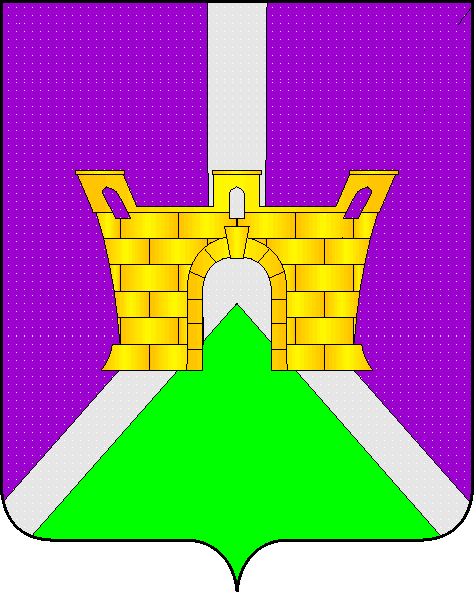 